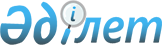 О бюджете сельских округов Меркенскому району на 2018-2020 годыРешение Меркенского районного маслихата Жамбылской области от 25 декабря 2017 года № 23-2. Зарегистрировано Департаментом юстиции Жамбылской области 26 декабря 2017 года № 3652.
      Примечание РЦПИ.

      В тексте документа сохранена пунктуация и орфография оригинала.
      В соответствии Бюджетного кодекса Республики Казахстан от 4 декабря 2008 года и статьей 6 Закона Республики Казахстан "О местном государственном управлении и самоуправлении в Республике Казахстан" Меркенский районный маслихат РЕШИЛ:
      1. Утвердить бюджет сельских округов на 2018-2020 годы согласно приложениям 1-13 в том числе по каждым сельским округам на 2018 год в следующих объемах:
      1.1 Актоганский сельский округ:
      1) доходы – 72 672 тысяч тенге, в том числе: 
      налоговые поступления – 7 138 тысяч тенге;
      неналоговые поступления –708 тысяч тенге;
      поступления от продажи основного капитала –708 тысяч тенге;
      поступления трансфертов – 64 826 тысяч тенге;
      2) затраты – 72 672 тысяч тенге;
      3) чистое бюджетное кредитование –0 тысяч тенге;
      бюджетные кредиты – 0 тысяч тенге;
      погашение бюджетных кредитов –0 тысяч тенге;
      4) сальдо по операциям с финансовыми активами –0 тысяч тенге;
      приобретение финансовых активов – 0 тысяч тенге;
      поступление от продажи финансовых активов государства – 0 тысяч тенге;
      5) дефицит бюджета (профицит) – - 0 тысяч тенге;
      6) финансирование дефицита бюджета (использование профицита) – 0 тысяч тенге;
      поступление займов - 0 тысяч тенге;
      погашение займов - 0 тысяч тенге;
      используемые остатки бюджетных средств - 0 тысяч тенге.
      1.2. Жамбылский сельский округ:
      1) доходы – 208 769 тысяч тенге, в том числе:
      налоговые поступления – 29 634 тысяч тенге;
      неналоговые поступления – 9 215 тысяч тенге;
      поступления от продажи основного капитала – 9 215 тысяч тенге;
      поступления трансфертов – 169 920 тысяч тенге;
      2) затраты – 208 769 тысяч тенге;
      3) чистое бюджетное кредитование –0 тысяч тенге;
      бюджетные кредиты – 0 тысяч тенге;
      погашение бюджетных кредитов – 0 тысяч тенге;
      4) сальдо по операциям с финансовыми активами – 0 тысяч тенге;
      приобретение финансовых активов – 0 тысяч тенге;
      поступление от продажи финансовых активов государства – 0 тысяч тенге;
      5) дефицит бюджета (профицит) – 0 тысяч тенге;
      6) финансирование дефицита бюджета (использование профицита) – 0 тысяч тенге;
      поступление займов - 0 тысяч тенге;
      погашение займов - 0 тысяч тенге;
      используемые остатки бюджетных средств -0 тысяч тенге.
      1.3 Меркенский сельский округ:
      1) доходы – 520 610 тысяч тенге, в том числе:
      налоговые поступления – 61 632 тысяч тенге;
      неналоговые поступления – 13 547 тысяч тенге;
      поступления от продажи основного капитала – 13 547 тысяч тенге;
      поступления трансфертов – 445 431 тысяч тенге;
      2) затраты – 520 610 тысяч тенге;
      3) чистое бюджетное кредитование – 0 тысяч тенге;
      бюджетные кредиты – 0 тысяч тенге;
      погашение бюджетных кредитов –0 тысяч тенге;
      4) сальдо по операциям с финансовыми активами – 0 тысяч тенге;
      приобретение финансовых активов – 0 тысяч тенге;
      поступление от продажи финансовых активов государства – 0 тысяч тенге;
      5) дефицит бюджета (профицит) – - 0 тысяч тенге;
      6) финансирование дефицита бюджета (использование профицита) – 0 тысяч тенге;
      поступление займов - 0 тысяч тенге;
      погашение займов - 0 тысяч тенге;
      используемые остатки бюджетных средств - 0 тысяч тенге.
      1.4. Сарымолдаевский сельский округ:
      1) доходы – 201 604 тысяч тенге, в том числе:
      налоговые поступления – 33 607 тысяч тенге;
      неналоговые поступления – 6 793 тысяч тенге;
      поступления от продажи основного капитала –6 793 тысяч тенге;
      поступления трансфертов – 161 204 тысяч тенге;
      2) затраты – 201 604 тысяч тенге;
      3) чистое бюджетное кредитование – 0 тысяч тенге;
      бюджетные кредиты – 0 тысяч тенге;
      погашение бюджетных кредитов – 0 тысяч тенге;
      4) сальдо по операциям с финансовыми активами – 0 тысяч тенге;
      приобретение финансовых активов – 0 тысяч тенге;
      поступление от продажи финансовых активов государства – 0 тысяч тенге;
      5) дефицит бюджета (профицит) – - 0 тысяч тенге;
      6) финансирование дефицита бюджета (использование профицита) – 0 тысяч тенге;
      поступление займов - 0 тысяч тенге;
      погашение займов - 0 тысяч тенге;
      используемые остатки бюджетных средств - 0 тысяч тенге.
      1.5. Ойталский сельский округ:
      1) доходы – 108 348 тысяч тенге, в том числе:
      налоговые поступления – 23 118 тысяч тенге;
      неналоговые поступления – 7 965 тысяч тенге;
      поступления от продажи основного капитала – 7 965 тысяч тенге;
      поступления трансфертов – 77 265 тысяч тенге;
      2) затраты – 108 348 тысяч тенге;
      3) чистое бюджетное кредитование – 0 тысяч тенге;
      бюджетные кредиты – 0 тысяч тенге;
      погашение бюджетных кредитов – 0 тысяч тенге;
      4) сальдо по операциям с финансовыми активами – 0 тысяч тенге;
      приобретение финансовых активов – 0 тысяч тенге;
      поступление от продажи финансовых активов государства – 0 тысяч тенге;
      5) дефицит бюджета (профицит) – - 0 тысяч тенге;
      6) финансирование дефицита бюджета (использование профицита) – 0 тысяч тенге;
      поступление займов - 0 тысяч тенге;
      погашение займов - 0 тысяч тенге;
      используемые остатки бюджетных средств - 0 тысяч тенге.
      1.6. Т. Рыскуловский сельский округ:
      1) доходы – 53 354 тысяч тенге, в том числе:
      налоговые поступления – 5 149 тысяч тенге;
      неналоговые поступления – 193 тысяч тенге;
      поступления от продажи основного капитала – 193 тысяч тенге;
      поступления трансфертов – 48 012 тысяч тенге;
      2) затраты – 53 354 тысяч тенге;
      3) чистое бюджетное кредитование – 0 тысяч тенге;
      бюджетные кредиты – 0 тысяч тенге;
      погашение бюджетных кредитов – 0 тысяч тенге;
      4) сальдо по операциям с финансовыми активами – 0 тысяч тенге;
      приобретение финансовых активов – 0 тысяч тенге;
      поступление от продажи финансовых активов государства – 0 тысяч тенге;
      5) дефицит бюджета (профицит) – - 0 тысяч тенге;
      6) финансирование дефицита бюджета (использование профицита) – 0 тысяч тенге;
      поступление займов - 0 тысяч тенге;
      погашение займов - 0 тысяч тенге;
      используемые остатки бюджетных средств - 0 тысяч тенге.
      1.7. Таттинский сельский округ:
      1) доходы – 56 372 тысяч тенге, в том числе:
      налоговые поступления – 2 680 тысяч тенге;
      неналоговые поступления – 0 тысяч тенге;
      поступления от продажи основного капитала – 0 тысяч тенге;
      поступления трансфертов – 53 692 тысяч тенге;
      2) затраты – 56 372 тысяч тенге;
      3) чистое бюджетное кредитование – 0 тысяч тенге;
      бюджетные кредиты – 0 тысяч тенге;
      погашение бюджетных кредитов – 0 тысяч тенге;
      4) сальдо по операциям с финансовыми активами – 0 тысяч тенге;
      приобретение финансовых активов – 0 тысяч тенге;
      поступление от продажи финансовых активов государства – 0 тысяч тенге;
      5) дефицит бюджета (профицит) – - 0 тысяч тенге;
      6) финансирование дефицита бюджета (использование профицита) – 0 тысяч тенге;
      поступление займов - 0 тысяч тенге;
      погашение займов - 0 тысяч тенге;
      используемые остатки бюджетных средств - 0 тысяч тенге.
      1.8. Акаралский сельский округ:
      1) доходы – 58 844 тысяч тенге, в том числе:
      налоговые поступления – 4 673 тысяч тенге;
      неналоговые поступления – 484 тысяч тенге;
      поступления от продажи основного капитала – 484 тысяч тенге;
      поступления трансфертов – 53 246 тысяч тенге;
      2) затраты – 58 844 тысяч тенге;
      3) чистое бюджетное кредитование – 0 тысяч тенге;
      бюджетные кредиты – 0 тысяч тенге;
      погашение бюджетных кредитов – 0 тысяч тенге;
      4) сальдо по операциям с финансовыми активами – 0 тысяч тенге;
      приобретение финансовых активов – 0 тысяч тенге;
      поступление от продажи финансовых активов государства – 0 тысяч тенге;
      5) дефицит бюджета (профицит) – - 0 тысяч тенге;
      6) финансирование дефицита бюджета (использование профицита) – 0 тысяч тенге;
      поступление займов - 0 тысяч тенге;
      погашение займов - 0 тысяч тенге;
      используемые остатки бюджетных средств - 0 тысяч тенге.
      1.9. Суратский сельский округ:
      1) доходы – 58 931 тысяч тенге, в том числе:
      налоговые поступления – 3 835 тысяч тенге;
      неналоговые поступления – 177 тысяч тенге;
      поступления от продажи основного капитала – 177 тысяч тенге;
      поступления трансфертов – 54 919 тысяч тенге;
      2) затраты – 58 931 тысяч тенге;
      3) чистое бюджетное кредитование – 0 тысяч тенге;
      бюджетные кредиты – 0 тысяч тенге;
      погашение бюджетных кредитов – 0 тысяч тенге;
      4) сальдо по операциям с финансовыми активами – 0 тысяч тенге;
      приобретение финансовых активов – 0 тысяч тенге;
      поступление от продажи финансовых активов государства – 0 тысяч тенге;
      5) дефицит бюджета (профицит) – - 0 тысяч тенге;
      6) финансирование дефицита бюджета (использование профицита) – 0 тысяч тенге;
      поступление займов - 0 тысяч тенге;
      погашение займов - 0 тысяч тенге;
      используемые остатки бюджетных средств - 0 тысяч тенге.
      1.10. Жанатоганский сельский округ:
      1) доходы – 50 205 тысяч тенге, в том числе:
      налоговые поступления – 5 898 тысяч тенге;
      неналоговые поступления – 82 тысяч тенге;
      поступления от продажи основного капитала – 82 тысяч тенге;
      поступления трансфертов – 44 225 тысяч тенге;
      2) затраты – 50 205 тысяч тенге;
      3) чистое бюджетное кредитование – 0 тысяч тенге;
      бюджетные кредиты – 0 тысяч тенге;
      погашение бюджетных кредитов – 0 тысяч тенге;
      4) сальдо по операциям с финансовыми активами – 0 тысяч тенге;
      приобретение финансовых активов – 0 тысяч тенге;
      поступление от продажи финансовых активов государства – 0 тысяч тенге;
      5) дефицит бюджета (профицит) – - 0 тысяч тенге;
      6) финансирование дефицита бюджета (использование профицита) – 0 тысяч тенге;
      поступление займов - 0 тысяч тенге;
      погашение займов - 0 тысяч тенге;
      используемые остатки бюджетных средств - 0 тысяч тенге.
      1.11. Андас батырский сельский округ:
      1) доходы – 80 896 тысяч тенге, в том числе:
      налоговые поступления – 16 405 тысяч тенге;
      неналоговые поступления – 2 397 тысяч тенге;
      поступления от продажи основного капитала – 2 397 тысяч тенге;
      поступления трансфертов – 62 094 тысяч тенге;
      2) затраты – 80 896 тысяч тенге;
      3) чистое бюджетное кредитование – 0 тысяч тенге;
      бюджетные кредиты – 0 тысяч тенге;
      погашение бюджетных кредитов – 0 тысяч тенге;
      4) сальдо по операциям с финансовыми активами – 0 тысяч тенге;
      приобретение финансовых активов – 0 тысяч тенге;
      поступление от продажи финансовых активов государства – 0 тысяч тенге;
      5) дефицит бюджета (профицит) – - 0 тысяч тенге;
      6) финансирование дефицита бюджета (использование профицита) – 0 тысяч тенге;
      поступление займов - 0 тысяч тенге;
      погашение займов - 0 тысяч тенге;
      используемые остатки бюджетных средств - 0 тысяч тенге.
      1.12. Кенеский сельский округ:
      1) доходы – 29 478 тысяч тенге, в том числе:
      налоговые поступления – 2 656 тысяч тенге;
      неналоговые поступления – 2 265 тысяч тенге;
      поступления от продажи основного капитала – 2 265 тысяч тенге;
      поступления трансфертов – 24 557 тысяч тенге;
      2) затраты – 29 478 тысяч тенге;
      3) чистое бюджетное кредитование – 0 тысяч тенге;
      бюджетные кредиты – 0 тысяч тенге;
      погашение бюджетных кредитов – 0 тысяч тенге;
      4) сальдо по операциям с финансовыми активами – 0 тысяч тенге;
      приобретение финансовых активов – 0 тысяч тенге;
      поступление от продажи финансовых активов государства – 0 тысяч тенге;
      5) дефицит бюджета (профицит) – - 0 тысяч тенге;
      6) финансирование дефицита бюджета (использование профицита) – 0 тысяч тенге;
      поступление займов - 0 тысяч тенге;
      погашение займов - 0 тысяч тенге;
      используемые остатки бюджетных средств - 0 тысяч тенге
      1.13. Акерменский сельский округ:
      1) доходы – 62 403 тысяч тенге, в том числе:
      налоговые поступления – 4 615 тысяч тенге;
      неналоговые поступления – 572 тысяч тенге;
      поступления от продажи основного капитала –572 тысяч тенге;
      поступления трансфертов – 57 216 тысяч тенге;
      2) затраты – 62 403 тысяч тенге;
      3) чистое бюджетное кредитование – 0 тысяч тенге;
      бюджетные кредиты – 0 тысяч тенге;
      погашение бюджетных кредитов –0 тысяч тенге;
      4) сальдо по операциям с финансовыми активами – 0 тысяч тенге;
      приобретение финансовых активов – 0 тысяч тенге;
      поступление от продажи финансовых активов государства – 0 тысяч тенге;
      5) дефицит бюджета (профицит) – - 0 тысяч тенге;
      6) финансирование дефицита бюджета (использование профицита) – 0 тысяч тенге;
      поступление займов - 0 тысяч тенге;
      погашение займов - 0 тысяч тенге;
      используемые остатки бюджетных средств - 0 тысяч тенге
      Сноска. Пункт 1 с изменениями, внесенными решениями Меркенского районного маслихата Жамбылской области от 19.03.2018 № 26-2 (вводится в действие с 01.01.2018); от 28.05.2018 № 29-2 (вводится в действие с 01.01.2018); от 20.08.2018 № 32-2 (вводится в действие с 01.01.2018); от 17.09.2018 № 34-2 (вводится в действие с 01.01.2018); от 30.11.2018 № 37-2 (вводится в действие с 01.01.2018).
      2. Объем субвенции на 2018 год, передаваемой из районного бюджета в бюджет сельских округов определить в сумме 379 855 тысяч тенге.
      Актоганский сельский округ – 51 112 тысяч тенге;
      Жамбылский сельский округ – 27 000 тысяч тенге;
      Меркенский сельский округ – 58 868 тысяч тенге;
      Сарымолдаевский сельский округ – 32 198 тысяч тенге; 
      Ойталский сельский округ – 33 436 тысяч тенге;
      Т. Рыскуловский сельский округ – 19 509 тысяч тенге;
      Суратский сельский округ – 25 841 тысяч тенге;
      Жанатоганский сельский округ – 26 651 тысяч тенге;
      Андас батырский сельский округ – 28 476 тысяч тенге;
      Кенеский сельский округ – 17 087 тысяч тенге;
      Таттинский сельский округ – 20 230 тысяч тенге;
      Акаралский сельский округ – 21 427 тысяч тенге;
      Акерменский сельский округ – 18 020 тысяч тенге;
      3. В соответствии со статьей 18 Закона Республики Казахстан от 8 июля 2015 года "О государственном регулировании развития агропромышленного комплекса и сельских территорий" на 2018 год предусмотреть средства на выплату надбавки к заработной плате специалистам государственных учреждений и организации социального обеспечения, образования, культуры, спорта и ветеринарии финансируемые из районного бюджета, работающих в сельских населенных пунктах в размере 25 процентов от оклада и тарифных ставок по сравнению со ставками специалистов, занимающиеся этими видами деятельности в городских условиях.
      4. Бюджетные программы, направленные на реализацию бюджетных инвестиционных проектов в 2018 году не предусмотрены.
      5. Бюджетные программы, не подлежащие секвестру в процессе исполнения бюджета сельских округов на 2018 год не предусмотрены.
      6. В бюджете сельских округов на 2018 год учесть суммы целевых трансфертов на развитие и целевых текущих трансфертов, предусмотренных за счет средств районного бюджета.
      7. Контроль за исполнением данного решения возложить на постоянную комиссию шестого созыва районного маслихата по вопросам социально-экономического, финансов, бюджету и налогам, местного самоуправления и индустриально-инновационного развития.
      8. Настоящее решение вступает в силу со дня государственной регистрации в органах юстиции и вводится в действие с 1 января 2018 года. Бюджет Актоганского сельского на 2018 год
      Сноска. Приложение 1 с изменениями, внесенными решениями Меркенского районного маслихата Жамбылской области от 19.03.2018 № 26-2 (вводится в действие с 01.01.2018); 28.05.2018 № 29-2 (вводится в действие с 01.01.2018); от 20.08.2018 № 32-2 (вводится в действие с 01.01.2018); от 17.09.2018 № 34-2 (вводится в действие с 01.01.2018); от 30.11.2018 № 37-2 (вводится в действие с 01.01.2018). Бюджет Актоганского сельского на 2019 год Бюджет Актоганского сельского на 2020 год Бюджет Жамбылского сельского округа на 2018 год
      Сноска. Приложение 2 с изменениями, внесенными решениями Меркенского районного маслихата Жамбылской области от 19.03.2018 № 26-2 (вводится в действие с 01.01.2018); от 28.05.2018 № 29-2 (вводится в действие с 01.01.2018); от 20.08.2018 № 32-2 (вводится в действие с 01.01.2018); от 17.09.2018 № 34-2 (вводится в действие с 01.01.2018); от 30.11.2018 № 37-2 (вводится в действие с 01.01.2018). Бюджет Жамбылского сельского на 2019 год Бюджет Жамбылского сельского на 2020 год Бюджет Меркенского сельского на 2018 год 
      Сноска. Приложение 3 с изменениями, внесенными решениями Меркенского районного маслихата Жамбылской области от 19.03.2018 № 26-2 (вводится в действие с 01.01.2018); от 28.05.2018 № 29-2 (вводится в действие с 01.01.2018); от 20.08.2018 № 32-2 (вводится в действие с 01.01.2018); от 17.09.2018 № 34-2 (вводится в действие с 01.01.2018); от 30.11.2018 № 37-2 (вводится в действие с 01.01.2018). Бюджет Меркенского сельского на 2019 год Бюджет Меркенского сельского на 2020 год Бюджет Сарымолдаевского сельского на 2018 год 
      Сноска. Приложение 4 с изменениями, внесенными решениями Меркенского районного маслихата Жамбылской области от 19.03.2018 № 26-2 (вводится в действие с 01.01.2018); от 28.05.2018 № 29-2 (вводится в действие с 01.01.2018); от 20.08.2018 № 32-2 (вводится в действие с 01.01.2018); от 17.09.2018 № 34-2 (вводится в действие с 01.01.2018); от 30.11.2018 № 37-2 (вводится в действие с 01.01.2018). Бюджет Сарымолдаевского сельского на 2019 год Бюджет Сарымолдаевского сельского на 2020 год Бюджет Ойталского сельского на 2018 год
      Сноска. Приложение 5 с изменениями, внесенными решениями Меркенского районного маслихата Жамбылской области от 19.03.2018 № 26-2 (вводится в действие с 01.01.2018); от 28.05.2018 № 29-2 (вводится в действие с 01.01.2018); от 20.08.2018 № 32-2 (вводится в действие с 01.01.2018); от 17.09.2018 № 34-2 (вводится в действие с 01.01.2018); от 30.11.2018 № 37-2 (вводится в действие с 01.01.2018). Бюджет Ойталского сельского на 2019 год Бюджет Ойталского сельского на 2020 год Бюджет Т. Рыскуловского сельского на 2018 год
      Сноска. Приложение 6 с изменениями, внесенными решениями Меркенского районного маслихата Жамбылской области от 19.03.2018 № 26-2 (вводится в действие с 01.01.2018); от 28.05.2018 № 29-2 (вводится в действие с 01.01.2018); от 20.08.2018 № 32-2 (вводится в действие с 01.01.2018); от 17.09.2018 № 34-2 (вводится в действие с 01.01.2018); от 30.11.2018 № 37-2 (вводится в действие с 01.01.2018). Бюджет Т. Рыскуловского сельского на 2019 год Бюджет Т. Рыскуловского сельского на 2020 год Бюджет Таттинского сельского на 2018 год
      Сноска. Приложение 7 с изменениями, внесенными решениями Меркенского районного маслихата Жамбылской области от 19.03.2018 № 26-2 (вводится в действие с 01.01.2018); от 28.05.2018 № 29-2 (вводится в действие с 01.01.2018); от 20.08.2018 № 32-2 (вводится в действие с 01.01.2018); от 17.09.2018 № 34-2 (вводится в действие с 01.01.2018); от 30.11.2018 № 37-2 (вводится в действие с 01.01.2018). Бюджет Таттинского сельского на 2019 год Бюджет Таттинского сельского на 2020 год Бюджет Акаралского сельского на 2018 год
      Сноска. Приложение 8 с изменениями, внесенными решениями Меркенского районного маслихата Жамбылской области от 19.03.2018 № 26-2 (вводится в действие с 01.01.2018); от 28.05.2018 № 29-2 (вводится в действие с 01.01.2018); от 20.08.2018 № 32-2 (вводится в действие с 01.01.2018); от 17.09.2018 № 34-2 (вводится в действие с 01.01.2018); от 30.11.2018 № 37-2 (вводится в действие с 01.01.2018). Бюджет Акаралского сельского на 2019 год Бюджет Акаралского сельского на 2020 год Бюджет Суратского сельского на 2018 год
      Сноска. Приложение 9 с изменениями, внесенными решениями Меркенского районного маслихата Жамбылской области от 19.03.2018 № 26-2 (вводится в действие с 01.01.2018); от 28.05.2018 № 29-2 (вводится в действие с 01.01.2018); от 20.08.2018 № 32-2 (вводится в действие с 01.01.2018); от 17.09.2018 № 34-2 (вводится в действие с 01.01.2018); от 30.11.2018 № 37-2 (вводится в действие с 01.01.2018). Бюджет Суратского сельского на 2019 год Бюджет Суратского сельского на 2020 год Бюджет Жанатоганского сельского на 2018 год
      Сноска. Приложение 10 с изменениями, внесенными решениями Меркенского районного маслихата Жамбылской области от 19.03.2018 № 26-2 (вводится в действие с 01.01.2018) от 28.05.2018 № 29-2 (вводится в действие с 01.01.2018); от 20.08.2018 № 32-2 (вводится в действие с 01.01.2018); от 17.09.2018 № 34-2 (вводится в действие с 01.01.2018); от 30.11.2018 № 37-2 (вводится в действие с 01.01.2018). Бюджет Жанатоганского сельского на 2019 год Бюджет Жанатоганского сельского на 2020 год Бюджет Андас батырского сельского на 2018 год
      Сноска. Приложение 11 с изменениями, внесенными решениями Меркенского районного маслихата Жамбылской области от 19.03.2018 № 26-2 (вводится в действие с 01.01.2018); от 28.05.2018 № 29-2 (вводится в действие с 01.01.2018); от 20.08.2018 № 32-2 (вводится в действие с 01.01.2018); от 17.09.2018 № 34-2 (вводится в действие с 01.01.2018); от 30.11.2018 № 37-2 (вводится в действие с 01.01.2018). Бюджет Андас батырского сельского на 2019 год Бюджет Андас батырского сельского на 2020 год Бюджет Кенеского сельского на 2018 год
      Сноска. Приложение 12 с изменениями, внесенными решениями Меркенского районного маслихата Жамбылской области от 19.03.2018 № 26-2 (вводится в действие с 01.01.2018); от 28.05.2018 № 29-2 (вводится в действие с 01.01.2018); от 17.09.2018 № 34-2 (вводится в действие с 01.01.2018) ; от 30.11.2018 № 37-2 (вводится в действие с 01.01.2018). Бюджет Кенеского сельского на 2019 год Бюджет Кенеского сельского на 2020 год Бюджет Акерменского сельского на 2018 год
      Сноска. Приложение 13 с изменениями, внесенными решениями Меркенского районного маслихата Жамбылской области от 19.03.2018 № 26-2 (вводится в действие с 01.01.2018); от 28.05.2018 № 29-2 (вводится в действие с 01.01.2018); от 20.08.2018 № 32-2 (вводится в действие с 01.01.2018); от 17.09.2018 № 34-2 (вводится в действие с 01.01.2018); от 30.11.2018 № 37-2 (вводится в действие с 01.01.2018). Бюджет Акерменского сельского на 2019 год Бюджет Акерменского сельского на 2020 год
					© 2012. РГП на ПХВ «Институт законодательства и правовой информации Республики Казахстан» Министерства юстиции Республики Казахстан
				
      Председатель сессии районного маслихата

К. Кемелбаев

      Исполняющий обязанности районного

      маслихата секретаря

Е. Нартбаев
 Приложение 1 к решению
 маслихата Меркенского района
 от 25 декабря 2017 года №23-2
Категория
Категория
Категория
Категория
Сумма, тысяч тенге 
Класс
Класс
Класс
Сумма, тысяч тенге 
Подкласс
Подкласс
Сумма, тысяч тенге 
Наименование
Сумма, тысяч тенге 
1
1
1
2
3
1. ДОХОДЫ
72672
1
Налоговые поступления
7138
01
Подоходный налог 
1800
2
Индивидуальный подоходный налог
1800
04
Налоги на собственность
5338
1
Налоги на имущество
173
3
Земельный налог
105
4
Налог на транспортные средства
5060
2
Неналоговые поступления
708
06
Прочие неналоговые поступления
708
1
Прочие неналоговые поступления
708
4
Поступления трансфертов
64826
02
Трансферты из вышестоящих органов государственного управления
64826
3
Трансферты из районного бюджета
64826
Функциональная группа
Функциональная группа
Функциональная группа
Функциональная группа
Сумма, тысяч тенге
Администратор бюджетных программ
Администратор бюджетных программ
Администратор бюджетных программ
Сумма, тысяч тенге
Программа
Программа
Сумма, тысяч тенге
Наименование
Сумма, тысяч тенге
1
1
1
2
3
2. ЗАТРАТЫ
72672
01
Государственные услуги общего характера
23168
124
Аппарат акима города районного значения, села, поселка, сельского округа
23168
001
Услуги по обеспечению деятельности акима города районного значения, села, поселка, сельского округа
22918
022
Капитальные расходы государственного органа
250
04
Образование
10398
124
Аппарат акима города районного значения, села, поселка, сельского округа
10398
004
Дошкольное воспитание и обучение и организация медицинского обслуживания в организациях дошкольного воспитания и обучения
7258
005
Организация бесплатного подвоза учащихся до ближайшей школы и обратно в сельской местности
3140
07
Жилищно-коммунальное хозяйство
7268
124
Аппарат акима города районного значения, села, поселка, сельского округа
7268
014
Организация водоснабжения населенных пунктов
217
008
Освещение улиц в населенных пунктах
2187
009
Обеспечение санитарии в населенных пунктах
620
011
Благоустройство и озеленение населенных пунктов
4244
08
Культура, спорт, туризм и информационное пространство
5279
124
Аппарат акима города районного значения, села, поселка, сельского округа
5279
006
Поддержка культурно-досуговой работы на местном уровне
5279
13
Прочие
3174
124
Аппарат акима района в городе, города районного значения, поселка, села, сельского округа
3174
040
Реализация мероприятий для решения вопросов обустройства населенных пунктов в реализацию мер по содействию экономическому развитию регионов в рамках Программы развития регионов до 2020 годах трансфертов из республиканского бюджета
3174
15
Трансферты
23385
124
Аппарат акима района в городе, города районного значения, поселка, села, сельского округа
23385
051
 Целевые текущие трансферты в вышестоящие бюджеты в связи с передачей функций государственных органов из нижестоящего уровня государственного управления в вышестоящий
23385
3. Чистое бюджетное кредитование
0
Бюджетные кредиты 
0
Функциональная группа
Функциональная группа
Функциональная группа
Функциональная группа
Функциональная группа
Администратор бюджетных программ
Администратор бюджетных программ
Администратор бюджетных программ
Администратор бюджетных программ
Программа
Программа
Программа
Погашение бюджетных кредитов
0
Категория
Категория
Категория
Категория
Категория
Класс
Класс
Класс
Класс
Подкласс
Подкласс
Подкласс
5
Погашение бюджетных кредитов
0
01
Погашение бюджетных кредитов
0
1
Погашение бюджетных кредитов, выделенных из государственного бюджета
0
4. Сальдо по операциям с финансовыми активами
0
Приобретение финансовых активов
0
Поступления от продажи финансовых активов государства
0
5. Дефицит бюджета (профицит)
0
6. Финансирование дефицита бюджета (использование профицита)
0
7
Поступление займов
0
01
Внутренние государственные займы
0
2
Договоры займа
0
16
Погашение займов
0
124
Аппарат акима района в городе, города районного значения, поселка, села, сельского округа
0
056
Погашение долга аппарата акима города районного значения, села, поселка, сельского округа перед вышестоящим бюджетом
0
Используемые остатки бюджетных средств
0
Категория
Категория
Категория
Категория
Сумма, тысяч тенге 
Класс
Класс
Класс
Сумма, тысяч тенге 
Подкласс
Подкласс
Сумма, тысяч тенге 
Наименование
Сумма, тысяч тенге 
1
1
1
2
3
1. ДОХОДЫ
38604
1
Налоговые поступления
2938
01
Подоходный налог 
800
2
Индивидуальный подоходный налог
800
04
Налоги на собственность
2138
1
Налоги на имущество
273
3
Земельный налог
305
4
Налог на транспортные средства
1560
4
Поступления трансфертов
35666
02
Трансферты из вышестоящих органов государственного управления
35666
3
Трансферты из районного бюджета
35666
Функциональная группа
Функциональная группа
Функциональная группа
Функциональная группа
Сумма, тысяч тенге
Администратор бюджетных программ
Администратор бюджетных программ
Администратор бюджетных программ
Сумма, тысяч тенге
Программа
Программа
Сумма, тысяч тенге
Наименование
Сумма, тысяч тенге
1
1
1
2
3
2. ЗАТРАТЫ
38604
01
Государственные услуги общего характера
25037
124
Аппарат акима города районного значения, села, поселка, сельского округа
25037
001
Услуги по обеспечению деятельности акима города районного значения, села, поселка, сельского округа
24787
022
Капитальные расходы государственного органа
250
04
Образование
4323
124
Аппарат акима города районного значения, села, поселка, сельского округа
4323
005
Организация бесплатного подвоза учащихся до ближайшей школы и обратно в сельской местности
4323
07
Жилищно-коммунальное хозяйство
6070
124
Аппарат акима города районного значения, села, поселка, сельского округа
6070
008
Освещение улиц в населенных пунктах
3210
009
Обеспечение санитарии в населенных пунктах
1070
011
Благоустройство и озеленение населенных пунктов
1573
014
Организация водоснабжения населенных пунктов
217
Прочие
3174
13
124
Аппарат акима района в городе, города районного значения, поселка, села, сельского округа
3174
040
Реализация мероприятий для решения вопросов обустройства населенных пунктов в реализацию мер по содействию экономическому развитию регионов в рамках Программы развития регионов до 2020 годах трансфертов из республиканского бюджета
3174
Обслуживание долга
0
3. Чистое бюджетное кредитование
0
Бюджетные кредиты 
0
Функциональная группа
Функциональная группа
Функциональная группа
Функциональная группа
Функциональная группа
Администратор бюджетных программ
Администратор бюджетных программ
Администратор бюджетных программ
Администратор бюджетных программ
Программа
Программа
Программа
Погашение бюджетных кредитов
0
Категория
Категория
Категория
Категория
Категория
Класс
Класс
Класс
Класс
Подкласс
Подкласс
Подкласс
5
Погашение бюджетных кредитов
0
01
Погашение бюджетных кредитов
0
1
Погашение бюджетных кредитов, выделенных из государственного бюджета
0
4. Сальдо по операциям с финансовыми активами
0
Приобретение финансовых активов
0
Поступления от продажи финансовых активов государства
0
5. Дефицит бюджета (профицит)
0
6. Финансирование дефицита бюджета (использование профицита)
0
7
Поступление займов
0
01
Внутренние государственные займы
0
2
Договоры займа
0
16
Погашение займов
0
124
Аппарат акима района в городе, города районного значения, поселка, села, сельского округа
0
056
Погашение долга аппарата акима города районного значения, села, поселка, сельского округа перед вышестоящим бюджетом
0
Используемые остатки бюджетных средств
0
Категория
Категория
Категория
Категория
Сумма, тысяч тенге 
Класс
Класс
Класс
Сумма, тысяч тенге 
Подкласс
Подкласс
Сумма, тысяч тенге 
Наименование
Сумма, тысяч тенге 
1
1
1
2
3
1. ДОХОДЫ
39639
1
Налоговые поступления
3088
01
Подоходный налог 
950
2
Индивидуальный подоходный налог
950
04
Налоги на собственность
2138
1
Налоги на имущество
273
3
Земельный налог
305
4
Налог на транспортные средства
1560
4
Поступления трансфертов
36551
02
Трансферты из вышестоящих органов государственного управления
36551
2
Трансферты из районного бюджета
36551
Функциональная группа
Функциональная группа
Функциональная группа
Функциональная группа
Сумма, тысяч тенге
Администратор бюджетных программ
Администратор бюджетных программ
Администратор бюджетных программ
Сумма, тысяч тенге
Программа
Программа
Сумма, тысяч тенге
Наименование
Сумма, тысяч тенге
1
1
1
2
3
2. ЗАТРАТЫ
39639
01
Государственные услуги общего характера
25429
124
Аппарат акима города районного значения, села, поселка, сельского округа
25429
001
Услуги по обеспечению деятельности акима города районного значения, села, поселка, сельского округа
25179
022
Капитальные расходы государственного органа
250
04
Образование
4626
005
Организация бесплатного подвоза учащихся до ближайшей школы и обратно в сельской местности
4626
07
Жилищно-коммунальное хозяйство
6410
124
Аппарат акима города районного значения, села, поселка, сельского округа
6410
008
Освещение улиц в населенных пунктах
3435
009
Обеспечение санитарии в населенных пунктах
1145
011
Благоустройство и озеленение населенных пунктов
1613
014
Организация водоснабжения населенных пунктов
217
Прочие
3174
13
124
Аппарат акима района в городе, города районного значения, поселка, села, сельского округа
3174
040
Реализация мероприятий для решения вопросов обустройства населенных пунктов в реализацию мер по содействию экономическому развитию регионов в рамках Программы развития регионов до 2020 годах трансфертов из республиканского бюджета
3174
Обслуживание долга
0
3. Чистое бюджетное кредитование
0
Бюджетные кредиты 
0
Функциональная группа
Функциональная группа
Функциональная группа
Функциональная группа
Функциональная группа
Администратор бюджетных программ
Администратор бюджетных программ
Администратор бюджетных программ
Администратор бюджетных программ
Программа
Программа
Программа
Погашение бюджетных кредитов
0
Категория
Категория
Категория
Категория
Категория
Класс
Класс
Класс
Класс
Подкласс
Подкласс
Подкласс
5
Погашение бюджетных кредитов
0
01
Погашение бюджетных кредитов
0
1
Погашение бюджетных кредитов, выделенных из государственного бюджета
0
4. Сальдо по операциям с финансовыми активами
0
Приобретение финансовых активов
0
Поступления от продажи финансовых активов государства
0
5. Дефицит бюджета (профицит)
0
6. Финансирование дефицита бюджета (использование профицита)
0
7
Поступление займов
0
01
Внутренние государственные займы
0
2
Договоры займа
0
16
Погашение займов
0
124
Аппарат акима района в городе, города районного значения, поселка, села, сельского округа
0
056
Погашение долга аппарата акима города районного значения, села, поселка, сельского округа перед вышестоящим бюджетом
0
Используемые остатки бюджетных средств
0Приложение 2 к решению
маслихата Меркенского района
от 25 декабря 2017 года № 23-2
Категория
Категория
Категория
Категория
Сумма, тысяч тенге 
Класс
Класс
Класс
Сумма, тысяч тенге 
Подкласс
Подкласс
Сумма, тысяч тенге 
Наименование
Сумма, тысяч тенге 
1
1
1
2
3
1. ДОХОДЫ
208769
1
Налоговые поступления
29634
01
Подоходный налог 
12325
2
Индивидуальный подоходный налог
12325
04
Налоги на собственность
17309
1
Налоги на имущество
750
3
Земельный налог
790
4
Налог на транспортные средства
15769
2
Неналоговые поступления
9215
06
Прочие неналоговые поступления
9215
1
Прочие неналоговые поступления
9215
4
Поступления трансфертов
169920
02
Трансферты из вышестоящих органов государственного управления
169920
3
Трансферты из районного бюджета
169920
Функциональная группа
Функциональная группа
Функциональная группа
Функциональная группа
Сумма, тысяч тенге
Администратор бюджетных программ
Администратор бюджетных программ
Администратор бюджетных программ
Сумма, тысяч тенге
Программа
Программа
Сумма, тысяч тенге
Наименование
Сумма, тысяч тенге
1
1
1
2
3
2. ЗАТРАТЫ
208769
01
Государственные услуги общего характера
32213
124
Аппарат акима города районного значения, села, поселка, сельского округа
32213
001
Услуги по обеспечению деятельности акима города районного значения, села, поселка, сельского округа
30910
022
Капитальные расходы государственного органа
1303
04
Образование
134839
124
Аппарат акима города районного значения, села, поселка, сельского округа
134839
004
Дошкольное воспитание и обучение и организация медицинского обслуживания в организациях дошкольного воспитания и обучения
134839
07
Жилищно-коммунальное хозяйство
16650
124
Аппарат акима города районного значения, села, поселка, сельского округа
16650
008
Освещение улиц в населенных пунктах
4038
009
Обеспечение санитарии в населенных пунктах
1200
011
Благоустройство и озеленение населенных пунктов
11412
08
Культура, спорт, туризм и информационное пространство
400
124
Аппарат акима города районного значения, села, поселка, сельского округа
400
028
Проведение физкультурно-оздоровительных и спортивных мероприятий на местном уровне
400
12
Транспорт и коммуникации
14295
124
Аппарат акима города районного значения, села, поселка, сельского округа
14295
045
Капитальный и средний ремонт автомобильных дорог в городах районного значения, селах, поселках, сельских округах
14295
13
Прочие
9500
124
Аппарат акима района в городе, города районного значения, поселка, села, сельского округа
9500
040
Реализация мероприятий для решения вопросов обустройства населенных пунктов в реализацию мер по содействию экономическому развитию регионов в рамках Программы развития регионов до 2020 годах 
9500
15
 Трансферты
872
124
Аппарат акима района в городе, города районного значения, поселка, села, сельского округа
872
051
 Целевые текущие трансферты в вышестоящие бюджеты в связи с передачей функций государственных органов из нижестоящего уровня государственного управления в вышестоящий
872
3. Чистое бюджетное кредитование
0
Бюджетные кредиты 
0
Функциональная группа
Функциональная группа
Функциональная группа
Функциональная группа
Функциональная группа
Администратор бюджетных программ
Администратор бюджетных программ
Администратор бюджетных программ
Администратор бюджетных программ
Программа
Программа
Программа
Погашение бюджетных кредитов
0
Категория
Категория
Категория
Категория
Категория
Класс
Класс
Класс
Класс
Подкласс
Подкласс
Подкласс
5
Погашение бюджетных кредитов
0
01
Погашение бюджетных кредитов
0
1
Погашение бюджетных кредитов, выделенных из государственного бюджета
0
4. Сальдо по операциям с финансовыми активами
0
Приобретение финансовых активов
0
Поступления от продажи финансовых активов государства
0
5. Дефицит бюджета (профицит)
0
6. Финансирование дефицита бюджета (использование профицита)
0
7
Поступление займов
0
01
Внутренние государственные займы
0
2
Договоры займа
0
16
Погашение займов
0
124
Аппарат акима района в городе, города районного значения, поселка, села, сельского округа
0
056
Погашение долга аппарата акима города районного значения, села, поселка, сельского округа перед вышестоящим бюджетом
0
Используемые остатки бюджетных средств
0
Категория
Категория
Категория
Категория
Сумма, тысяч тенге
Класс
Класс
Класс
Сумма, тысяч тенге
Подкласс
Подкласс
Наименование
1
1
1
2
3
1. ДОХОДЫ
54709
1
Налоговые поступления
14155
01
Подоходный налог
3170
2
Индивидуальный подоходный налог
3170
04
Налоги на собственность
10985
1
Налоги на имущество
785
3
Земельный налог
790
4
Налог на транспортные средства
9410
4
Поступления трансфертов
40554
02
Трансферты из вышестоящих органов государственного управления
40554
3
Трансферты из районного бюджета
40554
Функциональная группа
Функциональная группа
Функциональная группа
Функциональная группа
Сумма, тысяч тенге
Администратор бюджетных программ
Администратор бюджетных программ
Администратор бюджетных программ
Сумма, тысяч тенге
Программа
Программа
Сумма, тысяч тенге
Наименование
Сумма, тысяч тенге
1
1
1
2
3
2. ЗАТРАТЫ
54709
01
Государственные услуги общего характера
39492
124
Аппарат акима города районного значения, села, поселка, сельского округа
39492
001
Услуги по обеспечению деятельности акима города районного значения, села, поселка, сельского округа
38138
022
Капитальные расходы государственного органа
1354
07
Жилищно-коммунальное хозяйство
5717
124
Аппарат акима города районного значения, села, поселка, сельского округа
5717
008
Освещение улиц в населенных пунктах
3800
009
Обеспечение санитарии в населенных пунктах
1200
011
Благоустройство и озеленение населенных пунктов
717
13
Прочие
9500
124
Аппарат акима района в городе, города районного значения, поселка, села, сельского округа
9500
040
Реализация мероприятий для решения вопросов обустройства населенных пунктов в реализацию мер по содействию экономическому развитию регионов в рамках Программы развития регионов до 2020 годах трансфертов из республиканского бюджета
9500
Обслуживание долга
0
3. Чистое бюджетное кредитование
0
Бюджетные кредиты
0
Функциональная группа
Функциональная группа
Функциональная группа
Функциональная группа
Функциональная группа
Администратор бюджетных программ
Администратор бюджетных программ
Администратор бюджетных программ
Администратор бюджетных программ
Программа
Программа
Программа
Погашение бюджетных кредитов
0
Категория
Категория
Категория
Категория
Категория
Класс
Класс
Класс
Класс
Подкласс
Подкласс
Подкласс
5
Погашение бюджетных кредитов
0
01
Погашение бюджетных кредитов
0
1
Погашение бюджетных кредитов, выделенных из государственного бюджета
0
4. Сальдо по операциям с финансовыми активами
0
Приобретение финансовых активов
0
Поступления от продажи финансовых активов государства
0
5. Дефицит бюджета (профицит)
0
6. Финансирование дефицита бюджета (использование профицита)
0
7
Поступление займов
0
01
Внутренние государственные займы
0
2
Договоры займа
0
16
Погашение займов
0
124
Аппарат акима района в городе, города районного значения, поселка, села, сельского округа
0
056
Погашение долга аппарата акима города районного значения, села, поселка, сельского округа перед вышестоящим бюджетом
0
Используемые остатки бюджетных средств
0
Категория
Категория
Категория
Категория
Сумма, тысяч тенге
Класс
Класс
Класс
Сумма, тысяч тенге
Подкласс
Подкласс
Сумма, тысяч тенге
Наименование
Сумма, тысяч тенге
1
1
1
2
3
1. ДОХОДЫ
55870
1
Налоговые поступления
14223
01
Подоходный налог
3205
2
Индивидуальный подоходный налог
3205
04
Налоги на собственность
11018
1
Налоги на имущество
793
3
Земельный налог
790
4
Налог на транспортные средства
9435
4
Поступления трансфертов
41647
02
Трансферты из вышестоящих органов государственного управления
41647
2
Трансферты из районного бюджета
41647
Функциональная группа
Функциональная группа
Функциональная группа
Функциональная группа
Сумма, тысяч тенге
Администратор бюджетных программ
Администратор бюджетных программ
Администратор бюджетных программ
Сумма, тысяч тенге
Программа
Программа
Сумма, тысяч тенге
Наименование
Сумма, тысяч тенге
1
1
1
2
3
2. ЗАТРАТЫ
55870
01
Государственные услуги общего характера
40603
124
Аппарат акима города районного значения, села, поселка, сельского округа
40603
001
Услуги по обеспечению деятельности акима города районного значения, села, поселка, сельского округа
39149
022
Капитальные расходы государственного органа
1454
07
Жилищно-коммунальное хозяйство
5767
124
Аппарат акима города районного значения, села, поселка, сельского округа
5767
008
Освещение улиц в населенных пунктах
3800
009
Обеспечение санитарии в населенных пунктах
1200
010
Содержание мест захоронений и погребение безродных
0
011
Благоустройство и озеленение населенных пунктов
767
Прочие
9500
13
124
Аппарат акима района в городе, города районного значения, поселка, села, сельского округа
9500
040
Реализация мероприятий для решения вопросов обустройства населенных пунктов в реализацию мер по содействию экономическому развитию регионов в рамках Программы развития регионов до 2020 годах трансфертов из республиканского бюджета
9500
Обслуживание долга
0
3. Чистое бюджетное кредитование
0
Бюджетные кредиты
0
Функциональная группа
Функциональная группа
Функциональная группа
Функциональная группа
Функциональная группа
Администратор бюджетных программ
Администратор бюджетных программ
Администратор бюджетных программ
Администратор бюджетных программ
Программа
Программа
Программа
Погашение бюджетных кредитов
0
Категория
Категория
Категория
Категория
Категория
Класс
Класс
Класс
Класс
Подкласс
Подкласс
Подкласс
5
Погашение бюджетных кредитов
0
01
Погашение бюджетных кредитов
0
1
Погашение бюджетных кредитов, выделенных из государственного бюджета
0
4. Сальдо по операциям с финансовыми активами
0
Приобретение финансовых активов
0
Поступления от продажи финансовых активов государства
0
5. Дефицит бюджета (профицит)
0
6. Финансирование дефицита бюджета (использование профицита)
0
7
Поступление займов
0
01
Внутренние государственные займы
0
2
Договоры займа
0
16
Погашение займов
0
124
Аппарат акима района в городе, города районного значения, поселка, села, сельского округа
0
056
Погашение долга аппарата акима города районного значения, села, поселка, сельского округа перед вышестоящим бюджетом
0
Используемые остатки бюджетных средств
0Приложение 3 к решению
маслихата Меркенского района
от 25 декабря 2017 года № 23-2
Категория
Категория
Категория
Категория
Сумма, тысяч тенге 
Класс
Класс
Класс
Сумма, тысяч тенге 
Подкласс
Подкласс
Сумма, тысяч тенге 
Наименование
Сумма, тысяч тенге 
1
1
1
2
3
1. ДОХОДЫ
520610
1
Налоговые поступления
61632
01
Подоходный налог 
27487
2
Индивидуальный подоходный налог
27487
04
Налоги на собственность
34145
1
Налоги на имущество
986
3
Земельный налог
940
4
Налог на транспортные средства
32219
2
Неналоговые поступления
13547
06
Прочие неналоговые поступления
13547
1
Прочие неналоговые поступления
13547
4
Поступления трансфертов
445431
02
Трансферты из вышестоящих органов государственного управления
445431
3
Трансферты из районного бюджета
445431
Функциональная группа
Функциональная группа
Функциональная группа
Функциональная группа
Сумма, тысяч тенге
Администратор бюджетных программ
Администратор бюджетных программ
Администратор бюджетных программ
Сумма, тысяч тенге
Программа
Программа
Сумма, тысяч тенге
Наименование
Сумма, тысяч тенге
1
1
1
2
3
2. ЗАТРАТЫ
520610
01
Государственные услуги общего характера
33006
124
Аппарат акима города районного значения, села, поселка, сельского округа
33006
001
Услуги по обеспечению деятельности акима города районного значения, села, поселка, сельского округа
32146
022
Капитальные расходы государственного органа
860
04
Образование
233728
124
Аппарат акима города районного значения, села, поселка, сельского округа
233728
004
Дошкольное воспитание и обучение и организация медицинского обслуживания в организациях дошкольного воспитания и обучения
231632
005
Организация бесплатного подвоза учащихся до ближайшей школы и обратно в сельской местности
2096
07
Жилищно-коммунальное хозяйство
75013
124
Аппарат акима города районного значения, села, поселка, сельского округа
75013
008
Освещение улиц в населенных пунктах
53577
009
Обеспечение санитарии в населенных пунктах
4559
010
Содержание мест захоронений и погребение безродных
90
011
Благоустройство и озеленение населенных пунктов
10587
014
Организация водоснабжения населенных пунктов
6200
08
Культура, спорт, туризм и информационное пространство
2753
124
Аппарат акима города районного значения, села, поселка, сельского округа
2753
006
Поддержка культурно-досуговой работы на местном уровне
2153
028
Проведение физкультурно-оздоровительных и спортивных мероприятий на местном уровне
600
12
Транспорт и коммуникации
159284
124
Аппарат акима города районного значения, села, поселка, сельского округа
159284
045
Капитальный и средний ремонт автомобильных дорог районного значения и улиц населенных пунктов
159284
13
Прочие
14626
124
Аппарат акима района в городе, города районного значения, поселка, села, сельского округа
14626
040
Реализация мероприятий для решения вопросов обустройства населенных пунктов в реализацию мер по содействию экономическому развитию регионов в рамках Программы развития регионов до 2020 годах трансфертов из республиканского бюджета
14626
15
 Трансферты
2200
124
Аппарат акима района в городе, города районного значения, поселка, села, сельского округа
2200
051
 Целевые текущие трансферты в вышестоящие бюджеты в связи с передачей функций государственных органов из нижестоящего уровня государственного управления в вышестоящий
2200
3. Чистое бюджетное кредитование
0
Бюджетные кредиты 
0
Функциональная группа
Функциональная группа
Функциональная группа
Функциональная группа
Функциональная группа
Администратор бюджетных программ
Администратор бюджетных программ
Администратор бюджетных программ
Администратор бюджетных программ
Программа
Программа
Программа
Погашение бюджетных кредитов
0
Категория
Категория
Категория
Категория
Категория
Класс
Класс
Класс
Класс
Подкласс
Подкласс
Подкласс
5
Погашение бюджетных кредитов
0
01
Погашение бюджетных кредитов
0
1
Погашение бюджетных кредитов, выделенных из государственного бюджета
0
4. Сальдо по операциям с финансовыми активами
0
Приобретение финансовых активов
0
Поступления от продажи финансовых активов государства
0
5. Дефицит бюджета (профицит)
0
6. Финансирование дефицита бюджета (использование профицита)
0
7
Поступление займов
0
01
Внутренние государственные займы
0
2
Договоры займа
0
16
Погашение займов
0
124
Аппарат акима района в городе, города районного значения, поселка, села, сельского округа
0
056
Погашение долга аппарата акима города районного значения, села, поселка, сельского округа перед вышестоящим бюджетом
0
Используемые остатки бюджетных средств
0
Категория
Категория
Категория
Категория
Сумма, тысяч тенге 
Класс
Класс
Класс
Сумма, тысяч тенге 
Подкласс
Подкласс
Сумма, тысяч тенге 
Наименование
Сумма, тысяч тенге 
1
1
1
2
3
1. ДОХОДЫ
128743
1
Налоговые поступления
72922
01
Подоходный налог 
18613
2
Индивидуальный подоходный налог
18613
04
Налоги на собственность
54309
1
Налоги на имущество
1076
3
Земельный налог
13375
4
Налог на транспортные средства
39858
4
Поступления трансфертов
55821
02
Трансферты из вышестоящих органов государственного управления
55821
3
Трансферты из районного бюджета
55821
Функциональная группа
Функциональная группа
Функциональная группа
Функциональная группа
Сумма, тысяч тенге
Администратор бюджетных программ
Администратор бюджетных программ
Администратор бюджетных программ
Сумма, тысяч тенге
Программа
Программа
Сумма, тысяч тенге
Наименование
Сумма, тысяч тенге
1
1
1
2
3
2. ЗАТРАТЫ
128743
01
Государственные услуги общего характера
42260
124
Аппарат акима города районного значения, села, поселка, сельского округа
42260
001
Услуги по обеспечению деятельности акима города районного значения, села, поселка, сельского округа
40760
022
Капитальные расходы государственного органа
1500
04
Образование
2500
124
Аппарат акима города районного значения, села, поселка, сельского округа
2500
005
Организация бесплатного подвоза учащихся до ближайшей школы и обратно в сельской местности
2500
07
Жилищно-коммунальное хозяйство
19200
124
Аппарат акима города районного значения, села, поселка, сельского округа
19200
008
Освещение улиц в населенных пунктах
8200
009
Обеспечение санитарии в населенных пунктах
5000
010
Содержание мест захоронений и погребение безродных
500
011
Благоустройство и озеленение населенных пунктов
5500
12
Транспорт и коммуникации
49722
124
Аппарат акима города районного значения, села, поселка, сельского округа
49722
013
Обеспечение функционирования автомобильных дорог в городах районного значения, селах, поселках, сельских округах
49722
Прочие
15061
13
124
Аппарат акима района в городе, города районного значения, поселка, села, сельского округа
15061
040
Реализация мероприятий для решения вопросов обустройства населенных пунктов в реализацию мер по содействию экономическому развитию регионов в рамках Программы развития регионов до 2020 годах трансфертов из республиканского бюджета
15061
Обслуживание долга
0
3. Чистое бюджетное кредитование
0
Бюджетные кредиты 
0
Функциональная группа
Функциональная группа
Функциональная группа
Функциональная группа
Функциональная группа
Администратор бюджетных программ
Администратор бюджетных программ
Администратор бюджетных программ
Администратор бюджетных программ
Программа
Программа
Программа
Погашение бюджетных кредитов
0
Категория
Категория
Категория
Категория
Категория
Класс
Класс
Класс
Класс
Подкласс
Подкласс
Подкласс
5
Погашение бюджетных кредитов
0
01
Погашение бюджетных кредитов
0
1
Погашение бюджетных кредитов, выделенных из государственного бюджета
0
4. Сальдо по операциям с финансовыми активами
0
Приобретение финансовых активов
0
Поступления от продажи финансовых активов государства
0
5. Дефицит бюджета (профицит)
0
6. Финансирование дефицита бюджета (использование профицита)
0
7
Поступление займов
0
01
Внутренние государственные займы
0
2
Договоры займа
0
16
Погашение займов
0
124
Аппарат акима района в городе, города районного значения, поселка, села, сельского округа
0
056
Погашение долга аппарата акима города районного значения, села, поселка, сельского округа перед вышестоящим бюджетом
0
Используемые остатки бюджетных средств
0
Категория
Категория
Категория
Категория
Сумма, тысяч тенге 
Класс
Класс
Класс
Сумма, тысяч тенге 
Подкласс
Подкласс
 Наименование
1
1
1
2
3
1. ДОХОДЫ
117794
1
Налоговые поступления
62000
01
Подоходный налог 
18829
2
Индивидуальный подоходный налог
18829
04
Налоги на собственность
43171
1
Налоги на имущество
875
3
Земельный налог
2509
4
Налог на транспортные средства
39787
4
Поступления трансфертов
55794
02
Трансферты из вышестоящих органов государственного управления
55794
2
Трансферты из районного бюджета
55794
Функциональная группа
Функциональная группа
Функциональная группа
Функциональная группа
Сумма, тысяч тенге
Администратор бюджетных программ
Администратор бюджетных программ
Администратор бюджетных программ
Сумма, тысяч тенге
Программа
Программа
Сумма, тысяч тенге
Наименование
Сумма, тысяч тенге
1
1
1
2
3
2. ЗАТРАТЫ
117794
01
Государственные услуги общего характера
42233
124
Аппарат акима города районного значения, села, поселка, сельского округа
42233
001
Услуги по обеспечению деятельности акима города районного значения, села, поселка, сельского округа
40733
022
Капитальные расходы государственного органа
1500
04
Образование
2500
124
Аппарат акима города районного значения, села, поселка, сельского округа
2500
005
Организация бесплатного подвоза учащихся до ближайшей школы и обратно в сельской местности
2500
07
Жилищно-коммунальное хозяйство
19800
124
Аппарат акима города районного значения, села, поселка, сельского округа
19800
008
Освещение улиц в населенных пунктах
8300
009
Обеспечение санитарии в населенных пунктах
5000
010
Содержание мест захоронений и погребение безродных
500
011
Благоустройство и озеленение населенных пунктов
6000
12
Транспорт и коммуникации
38200
124
Аппарат акима города районного значения, села, поселка, сельского округа
38200
013
Обеспечение функционирования автомобильных дорог в городах районного значения, селах, поселках, сельских округах
38200
Прочие
15061
13
124
Аппарат акима района в городе, города районного значения, поселка, села, сельского округа
15061
040
Реализация мероприятий для решения вопросов обустройства населенных пунктов в реализацию мер по содействию экономическому развитию регионов в рамках Программы развития регионов до 2020 годах трансфертов из республиканского бюджета
15061
Обслуживание долга
0
3. Чистое бюджетное кредитование
0
Бюджетные кредиты 
0
Функциональная группа
Функциональная группа
Функциональная группа
Функциональная группа
Функциональная группа
Администратор бюджетных программ
Администратор бюджетных программ
Администратор бюджетных программ
Администратор бюджетных программ
Программа
Программа
Программа
Погашение бюджетных кредитов
0
Категория
Категория
Категория
Категория
Категория
Класс
Класс
Класс
Класс
Подкласс
Подкласс
Подкласс
5
Погашение бюджетных кредитов
0
01
Погашение бюджетных кредитов
0
1
Погашение бюджетных кредитов, выделенных из государственного бюджета
0
4. Сальдо по операциям с финансовыми активами
0
Приобретение финансовых активов
0
Поступления от продажи финансовых активов государства
0
5. Дефицит бюджета (профицит)
0
6. Финансирование дефицита бюджета (использование профицита)
0
7
Поступление займов
0
01
Внутренние государственные займы
0
2
Договоры займа
0
16
Погашение займов
0
124
Аппарат акима района в городе, города районного значения, поселка, села, сельского округа
0
056
Погашение долга аппарата акима города районного значения, села, поселка, сельского округа перед вышестоящим бюджетом
0
Используемые остатки бюджетных средств
0Приложение 4 к решению
маслихата Меркенского района
от 25 декабря 2017 года № 23-2
Категория
Категория
Категория
Категория
Сумма, тысяч тенге 
Класс
Класс
Класс
Сумма, тысяч тенге 
Подкласс
Подкласс
Сумма, тысяч тенге 
Наименование
Сумма, тысяч тенге 
1
1
1
2
3
1. ДОХОДЫ
201604
1
Налоговые поступления
33607
01
Подоходный налог 
9900
2
Индивидуальный подоходный налог
9900
04
Налоги на собственность
23707
1
Налоги на имущество
1100
3
Земельный налог
1182
4
Налог на транспортные средства
21425
2
Неналоговые поступления
6793
06
Прочие неналоговые поступления
6793
1
Прочие неналоговые поступления
6793
4
Поступления трансфертов
161204
02
Трансферты из вышестоящих органов государственного управления
161204
3
Трансферты из районного бюджета
161204
Функциональная группа
Функциональная группа
Функциональная группа
Функциональная группа
Сумма, тысяч тенге
Администратор бюджетных программ
Администратор бюджетных программ
Администратор бюджетных программ
Сумма, тысяч тенге
Программа
Программа
Сумма, тысяч тенге
Наименование
Сумма, тысяч тенге
1
1
1
2
3
2. ЗАТРАТЫ
201604
01
Государственные услуги общего характера
34525
124
Аппарат акима города районного значения, села, поселка, сельского округа
34525
001
Услуги по обеспечению деятельности акима города районного значения, села, поселка, сельского округа
31862
022
Капитальные расходы государственного органа
2663
04
Образование
94138
124
Аппарат акима города районного значения, села, поселка, сельского округа
94138
004
Дошкольное воспитание и обучение и организация медицинского обслуживания в организациях дошкольного воспитания и обучения
89638
005
Организация бесплатного подвоза учащихся до ближайшей школы и обратно в сельской местности
4500
07
Жилищно-коммунальное хозяйство
29097
124
Аппарат акима города районного значения, села, поселка, сельского округа
29097
008
Освещение улиц в населенных пунктах
21243
009
Обеспечение санитарии в населенных пунктах
1565
011
Благоустройство и озеленение населенных пунктов
5422
014
Организация водоснабжения населенных пунктов
867
08
Аппарат акима города районного значения, села, поселка, сельского округа
2589
124
Поддержка культурно-досуговой работы на местном уровне
2589
006
Проведение физкультурно-оздоровительных и спортивных мероприятий на местном уровне
2589
12
Транспорт и коммуникации
30615
124
Аппарат акима города районного значения, села, поселка, сельского округа
30615
045
Капитальный и средний ремонт автомобильных дорог районного значения и улиц населенных пунктов
30615
13
Прочие
10500
124
Аппарат акима района в городе, города районного значения, поселка, села, сельского округа
10500
040
Реализация мероприятий для решения вопросов обустройства населенных пунктов в реализацию мер по содействию экономическому развитию регионов в рамках Программы развития регионов до 2020 годах трансфертов из республиканского бюджета
10500
15
 Трансферты
140
124
Аппарат акима района в городе, города районного значения, поселка, села, сельского округа
140
051
 Целевые текущие трансферты в вышестоящие бюджеты в связи с передачей функций государственных органов из нижестоящего уровня государственного управления в вышестоящий
140
3. Чистое бюджетное кредитование
0
Бюджетные кредиты 
0
Функциональная группа
Функциональная группа
Функциональная группа
Функциональная группа
Функциональная группа
Администратор бюджетных программ
Администратор бюджетных программ
Администратор бюджетных программ
Администратор бюджетных программ
Программа
Программа
Программа
Погашение бюджетных кредитов
0
Категория
Категория
Категория
Категория
Категория
Класс
Класс
Класс
Класс
Подкласс
Подкласс
Подкласс
5
Погашение бюджетных кредитов
0
01
Погашение бюджетных кредитов
0
1
Погашение бюджетных кредитов, выделенных из государственного бюджета
0
4. Сальдо по операциям с финансовыми активами
0
Приобретение финансовых активов
0
Поступления от продажи финансовых активов государства
0
5. Дефицит бюджета (профицит)
0
6. Финансирование дефицита бюджета (использование профицита)
0
7
Поступление займов
0
01
Внутренние государственные займы
0
2
Договоры займа
0
16
Погашение займов
0
124
Аппарат акима района в городе, города районного значения, поселка, села, сельского округа
0
056
Погашение долга аппарата акима города районного значения, села, поселка, сельского округа перед вышестоящим бюджетом
0
Используемые остатки бюджетных средств
0
Категория
Категория
Категория
Категория
Сумма, тысяч тенге 
Класс
Класс
Класс
Сумма, тысяч тенге 
Подкласс
Подкласс
Сумма, тысяч тенге 
Наименование
Сумма, тысяч тенге 
1
1
1
2
3
1. ДОХОДЫ
58005
1
Налоговые поступления
15677
01
Подоходный налог 
4095
2
Индивидуальный подоходный налог
4095
04
Налоги на собственность
11582
1
Налоги на имущество
840
3
Земельный налог
925
4
Налог на транспортные средства
9817
4
Поступления трансфертов
42328
02
Трансферты из вышестоящих органов государственного управления
42328
3
Трансферты из районного бюджета
42328
Функциональная группа
Функциональная группа
Функциональная группа
Функциональная группа
Сумма, тысяч тенге
Администратор бюджетных программ
Администратор бюджетных программ
Администратор бюджетных программ
Сумма, тысяч тенге
Программа
Программа
Сумма, тысяч тенге
Наименование
Сумма, тысяч тенге
1
1
1
2
3
2. ЗАТРАТЫ
58005
01
Государственные услуги общего характера
40618
124
Аппарат акима города районного значения, села, поселка, сельского округа
40618
001
Услуги по обеспечению деятельности акима города районного значения, села, поселка, сельского округа
39145
022
Капитальные расходы государственного органа
1473
07
Жилищно-коммунальное хозяйство
6887
124
Аппарат акима города районного значения, села, поселка, сельского округа
6887
008
Освещение улиц в населенных пунктах
4387
009
Обеспечение санитарии в населенных пунктах
1500
011
Благоустройство и озеленение населенных пунктов
200
014
Организация водоснабжения населенных пунктов
800
Прочие
10500
13
124
Аппарат акима района в городе, города районного значения, поселка, села, сельского округа
10500
040
Реализация мероприятий для решения вопросов обустройства населенных пунктов в реализацию мер по содействию экономическому развитию регионов в рамках Программы развития регионов до 2020 годах трансфертов из республиканского бюджета
10500
Обслуживание долга
0
3. Чистое бюджетное кредитование
0
Бюджетные кредиты 
0
Функциональная группа
Функциональная группа
Функциональная группа
Функциональная группа
Функциональная группа
Администратор бюджетных программ
Администратор бюджетных программ
Администратор бюджетных программ
Администратор бюджетных программ
Программа
Программа
Программа
Погашение бюджетных кредитов
0
Категория
Категория
Категория
Категория
Категория
Класс
Класс
Класс
Класс
Подкласс
Подкласс
Подкласс
5
Погашение бюджетных кредитов
0
01
Погашение бюджетных кредитов
0
1
Погашение бюджетных кредитов, выделенных из государственного бюджета
0
4. Сальдо по операциям с финансовыми активами
0
Приобретение финансовых активов
0
Поступления от продажи финансовых активов государства
0
5. Дефицит бюджета (профицит)
0
6. Финансирование дефицита бюджета (использование профицита)
0
7
Поступление займов
0
01
Внутренние государственные займы
0
2
Договоры займа
0
16
Погашение займов
0
124
Аппарат акима района в городе, города районного значения, поселка, села, сельского округа
0
056
Погашение долга аппарата акима города районного значения, села, поселка, сельского округа перед вышестоящим бюджетом
0
Используемые остатки бюджетных средств
0
Категория
Категория
Категория
Категория
Сумма, тысяч тенге 
Класс
Класс
Класс
Сумма, тысяч тенге 
Подкласс
Подкласс
Сумма, тысяч тенге 
Наименование
Сумма, тысяч тенге 
1
1
1
2
3
1. ДОХОДЫ
58727
1
Налоговые поступления
16458
01
Подоходный налог 
4299
2
Индивидуальный подоходный налог
4299
04
Налоги на собственность
12159
1
Налоги на имущество
882
3
Земельный налог
970
4
Налог на транспортные средства
10307
4
Поступления трансфертов
42269
02
Трансферты из вышестоящих органов государственного управления
42269
2
Трансферты из районного бюджета
42269
Функциональная группа
Функциональная группа
Функциональная группа
Функциональная группа
Сумма, тысяч тенге
Администратор бюджетных программ
Администратор бюджетных программ
Администратор бюджетных программ
Сумма, тысяч тенге
Программа
Программа
Наименование
1
1
1
2
3
2. ЗАТРАТЫ
58727
01
Государственные услуги общего характера
41033
124
Аппарат акима города районного значения, села, поселка, сельского округа
41033
001
Услуги по обеспечению деятельности акима города районного значения, села, поселка, сельского округа
39457
022
Капитальные расходы государственного органа
1576
07
Жилищно-коммунальное хозяйство
7194
124
Аппарат акима города районного значения, села, поселка, сельского округа
7194
008
Освещение улиц в населенных пунктах
4694
009
Обеспечение санитарии в населенных пунктах
1500
011
Благоустройство и озеленение населенных пунктов
200
014
Организация водоснабжения населенных пунктов
800
Прочие
10500
13
124
Аппарат акима района в городе, города районного значения, поселка, села, сельского округа
10500
040
Реализация мероприятий для решения вопросов обустройства населенных пунктов в реализацию мер по содействию экономическому развитию регионов в рамках Программы развития регионов до 2020 годах трансфертов из республиканского бюджета
10500
Обслуживание долга
0
3. Чистое бюджетное кредитование
0
Бюджетные кредиты 
0
Функциональная группа
Функциональная группа
Функциональная группа
Функциональная группа
Функциональная группа
Администратор бюджетных программ
Администратор бюджетных программ
Администратор бюджетных программ
Администратор бюджетных программ
Программа
Программа
Программа
Погашение бюджетных кредитов
0
Категория
Категория
Категория
Категория
Категория
Класс
Класс
Класс
Класс
Подкласс
Подкласс
Подкласс
5
Погашение бюджетных кредитов
0
01
Погашение бюджетных кредитов
0
1
Погашение бюджетных кредитов, выделенных из государственного бюджета
0
4. Сальдо по операциям с финансовыми активами
0
Приобретение финансовых активов
0
Поступления от продажи финансовых активов государства
0
5. Дефицит бюджета (профицит)
0
6. Финансирование дефицита бюджета (использование профицита)
0
7
Поступление займов
0
01
Внутренние государственные займы
0
2
Договоры займа
0
16
Погашение займов
0
124
Аппарат акима района в городе, города районного значения, поселка, села, сельского округа
0
056
Погашение долга аппарата акима города районного значения, села, поселка, сельского округа перед вышестоящим бюджетом
0
Используемые остатки бюджетных средств
0 Приложение 5 к решению
 маслихата Меркенского района
 от 25 декабря 2017 года № 23-2
Категория
Категория
Категория
Категория
Сумма, тысяч тенге 
Класс
Класс
Класс
Сумма, тысяч тенге 
Подкласс
Подкласс
Сумма, тысяч тенге 
Наименование
Сумма, тысяч тенге 
1
1
1
2
3
1. ДОХОДЫ
108348
1
Налоговые поступления
23118
01
Подоходный налог 
6220
2
Индивидуальный подоходный налог
6220
04
Налоги на собственность
16898
1
Налоги на имущество
1010
3
Земельный налог
656
4
Налог на транспортные средства
15232
2
Неналоговые поступления
7965
06
Прочие неналоговые поступления
7965
1
Прочие неналоговые поступления
7965
4
Поступления трансфертов
77265
02
Трансферты из вышестоящих органов государственного управления
77265
3
Трансферты из районного бюджета
77265
Функциональная группа
Функциональная группа
Функциональная группа
Функциональная группа
Сумма, тысяч тенге
Администратор бюджетных программ
Администратор бюджетных программ
Администратор бюджетных программ
Сумма, тысяч тенге
Программа
Программа
Сумма, тысяч тенге
Наименование
Сумма, тысяч тенге
1
1
1
2
3
2. ЗАТРАТЫ
108348
01
Государственные услуги общего характера
35720
124
Аппарат акима города районного значения, села, поселка, сельского округа
35720
001
Услуги по обеспечению деятельности акима города районного значения, села, поселка, сельского округа
34990
022
Капитальные расходы государственного органа
730
04
Образование
51124
124
Аппарат акима города районного значения, села, поселка, сельского округа
51124
004
Дошкольное воспитание и обучение и организация медицинского обслуживания в организациях дошкольного воспитания и обучения
47547
005
Организация бесплатного подвоза учащихся до ближайшей школы и обратно в сельской местности
3577
07
Жилищно-коммунальное хозяйство
5359
124
Аппарат акима города районного значения, села, поселка, сельского округа
5359
008
Освещение улиц в населенных пунктах
3189
009
Обеспечение санитарии в населенных пунктах
1500
011
Благоустройство и озеленение населенных пунктов
670
08
Культура, спорт, туризм и информационное пространство
400
124
Аппарат акима города районного значения, села, поселка, сельского округа
400
028
Проведение физкультурно-оздоровительных и спортивных мероприятий на местном уровне
400
12
Транспорт и коммуникации
5562
124
Аппарат акима города районного значения, села, поселка, сельского округа
5562
045
Капитальный и средний ремонт автомобильных дорог районного значения и улиц населенных пунктов
5562
13
Прочие
9302
124
Аппарат акима района в городе, города районного значения, поселка, села, сельского округа
9302
040
Реализация мероприятий для решения вопросов обустройства населенных пунктов в реализацию мер по содействию экономическому развитию регионов в рамках Программы развития регионов до 2020 годах трансфертов из республиканского бюджета
9302
15
 Трансферты
881
124
Аппарат акима района в городе, города районного значения, поселка, села, сельского округа
881
051
 Целевые текущие трансферты в вышестоящие бюджеты в связи с передачей функций государственных органов из нижестоящего уровня государственного управления в вышестоящий
881
3. Чистое бюджетное кредитование
0
Бюджетные кредиты 
0
Функциональная группа
Функциональная группа
Функциональная группа
Функциональная группа
Функциональная группа
Администратор бюджетных программ
Администратор бюджетных программ
Администратор бюджетных программ
Администратор бюджетных программ
Программа
Программа
Программа
Погашение бюджетных кредитов
0
Категория
Категория
Категория
Категория
Категория
Класс
Класс
Класс
Класс
Подкласс
Подкласс
Подкласс
5
Погашение бюджетных кредитов
0
01
Погашение бюджетных кредитов
0
1
Погашение бюджетных кредитов, выделенных из государственного бюджета
0
4. Сальдо по операциям с финансовыми активами
0
Приобретение финансовых активов
0
Поступления от продажи финансовых активов государства
0
5. Дефицит бюджета (профицит)
0
6. Финансирование дефицита бюджета (использование профицита)
0
7
Поступление займов
0
01
Внутренние государственные займы
0
2
Договоры займа
0
16
Погашение займов
0
124
Аппарат акима района в городе, города районного значения, поселка, села, сельского округа
0
056
Погашение долга аппарата акима города районного значения, села, поселка, сельского округа перед вышестоящим бюджетом
0
Используемые остатки бюджетных средств
0
Категория
Категория
Категория
Категория
Сумма, тысяч тенге 
Класс
Класс
Класс
Сумма, тысяч тенге 
Подкласс
Подкласс
Сумма, тысяч тенге 
Наименование
Сумма, тысяч тенге 
1
1
1
2
3
1. ДОХОДЫ
57016
1
Налоговые поступления
16879
01
Подоходный налог 
4431
2
Индивидуальный подоходный налог
4431
04
Налоги на собственность
12448
1
Налоги на имущество
955
3
Земельный налог
793
4
Налог на транспортные средства
10700
4
Поступления трансфертов
40137
02
Трансферты из вышестоящих органов государственного управления
40137
3
Трансферты из районного бюджета
40137
Функциональная группа
Функциональная группа
Функциональная группа
Функциональная группа
Сумма, тысяч тенге
Администратор бюджетных программ
Администратор бюджетных программ
Администратор бюджетных программ
Сумма, тысяч тенге
Программа
Программа
Сумма, тысяч тенге
Наименование
Сумма, тысяч тенге
1
1
1
2
3
2. ЗАТРАТЫ
57016
01
Государственные услуги общего характера
32238
124
Аппарат акима города районного значения, села, поселка, сельского округа
32238
001
Услуги по обеспечению деятельности акима города районного значения, села, поселка, сельского округа
30765
022
Капитальные расходы государственного органа
1473
04
Образование
3827
124
Аппарат акима города районного значения, села, поселка, сельского округа
3827
005
Организация бесплатного подвоза учащихся до ближайшей школы и обратно в сельской местности
3827
07
Жилищно-коммунальное хозяйство
11579
124
Аппарат акима города районного значения, села, поселка, сельского округа
11579
008
Освещение улиц в населенных пунктах
3638
009
Обеспечение санитарии в населенных пунктах
1500
011
Благоустройство и озеленение населенных пунктов
6441
13
Прочие
9372
124
Аппарат акима района в городе, города районного значения, поселка, села, сельского округа
9372
040
Реализация мероприятий для решения вопросов обустройства населенных пунктов в реализацию мер по содействию экономическому развитию регионов в рамках Программы развития регионов до 2020 годах трансфертов из республиканского бюджета
9372
3. Чистое бюджетное кредитование
0
Бюджетные кредиты 
0
Функциональная группа
Функциональная группа
Функциональная группа
Функциональная группа
Функциональная группа
Администратор бюджетных программ
Администратор бюджетных программ
Администратор бюджетных программ
Администратор бюджетных программ
Программа
Программа
Программа
Погашение бюджетных кредитов
0
Категория
Категория
Категория
Категория
Категория
Класс
Класс
Класс
Класс
Подкласс
Подкласс
Подкласс
5
Погашение бюджетных кредитов
0
01
Погашение бюджетных кредитов
0
1
Погашение бюджетных кредитов, выделенных из государственного бюджета
0
4. Сальдо по операциям с финансовыми активами
0
Приобретение финансовых активов
0
Поступления от продажи финансовых активов государства
0
5. Дефицит бюджета (профицит)
0
6. Финансирование дефицита бюджета (использование профицита)
0
7
Поступление займов
0
01
Внутренние государственные займы
0
2
Договоры займа
0
16
Погашение займов
0
124
Аппарат акима района в городе, города районного значения, поселка, села, сельского округа
0
056
Погашение долга аппарата акима города районного значения, села, поселка, сельского округа перед вышестоящим бюджетом
0
Используемые остатки бюджетных средств
0
Категория
Категория
Категория
Категория
Сумма, тысяч тенге 
Класс
Класс
Класс
Сумма, тысяч тенге 
Подкласс
Подкласс
Сумма, тысяч тенге 
Наименование
Сумма, тысяч тенге 
1
1
1
2
3
1. ДОХОДЫ
59895
1
Налоговые поступления
17186
01
Подоходный налог 
4652
2
Индивидуальный подоходный налог
4652
04
Налоги на собственность
12534
1
Налоги на имущество
1002
3
Земельный налог
832
4
Налог на транспортные средства
10700
4
Поступления трансфертов
42709
02
Трансферты из вышестоящих органов государственного управления
42709
2
Трансферты из районного бюджета
42709
Функциональная группа
Функциональная группа
Функциональная группа
Функциональная группа
Сумма, тысяч тенге
Администратор бюджетных программ
Администратор бюджетных программ
Администратор бюджетных программ
Сумма, тысяч тенге
Программа
Программа
Сумма, тысяч тенге
Наименование
Сумма, тысяч тенге
1
1
1
2
3
2. ЗАТРАТЫ
59895
01
Государственные услуги общего характера
34913
124
Аппарат акима города районного значения, села, поселка, сельского округа
34913
001
Услуги по обеспечению деятельности акима города районного значения, села, поселка, сельского округа
33337
022
Капитальные расходы государственного органа
1576
04
Образование
4095
124
Аппарат акима города районного значения, села, поселка, сельского округа
4095
005
Организация бесплатного подвоза учащихся до ближайшей школы и обратно в сельской местности
4095
07
Жилищно-коммунальное хозяйство
11515
124
Аппарат акима города районного значения, села, поселка, сельского округа
11515
008
Освещение улиц в населенных пунктах
3893
009
Обеспечение санитарии в населенных пунктах
1500
011
Благоустройство и озеленение населенных пунктов
6122
13
Прочие
9372
124
Аппарат акима района в городе, города районного значения, поселка, села, сельского округа
9372
040
Реализация мероприятий для решения вопросов обустройства населенных пунктов в реализацию мер по содействию экономическому развитию регионов в рамках Программы развития регионов до 2020 годах трансфертов из республиканского бюджета
9372
3. Чистое бюджетное кредитование
0
Бюджетные кредиты 
0
Функциональная группа
Функциональная группа
Функциональная группа
Функциональная группа
Функциональная группа
Администратор бюджетных программ
Администратор бюджетных программ
Администратор бюджетных программ
Администратор бюджетных программ
Программа
Программа
Программа
Погашение бюджетных кредитов
0
Категория
Категория
Категория
Категория
Категория
Класс
Класс
Класс
Класс
Подкласс
Подкласс
Подкласс
5
Погашение бюджетных кредитов
0
01
Погашение бюджетных кредитов
0
1
Погашение бюджетных кредитов, выделенных из государственного бюджета
0
4. Сальдо по операциям с финансовыми активами
0
Приобретение финансовых активов
0
Поступления от продажи финансовых активов государства
0
5. Дефицит бюджета (профицит)
0
6. Финансирование дефицита бюджета (использование профицита)
0
7
Поступление займов
0
01
Внутренние государственные займы
0
2
Договоры займа
0
16
Погашение займов
0
124
Аппарат акима района в городе, города районного значения, поселка, села, сельского округа
0
056
Погашение долга аппарата акима города районного значения, села, поселка, сельского округа перед вышестоящим бюджетом
0
Используемые остатки бюджетных средств
0 Приложение 6 к решению 
 маслихата Меркенского района
 от 25 декабря 2017 года № 23-2
Категория
Категория
Категория
Категория
Сумма, тысяч тенге 
Класс
Класс
Класс
Сумма, тысяч тенге 
Подкласс
Подкласс
Сумма, тысяч тенге 
Наименование
Сумма, тысяч тенге 
1
1
1
2
3
1. ДОХОДЫ
53354
1
Налоговые поступления
5149
01
Подоходный налог 
583
2
Индивидуальный подоходный налог
583
04
Налоги на собственность
4566
1
Налоги на имущество
535
3
Земельный налог
300
4
Налог на транспортные средства
3731
2
Неналоговые поступления
193
06
Прочие неналоговые поступления
193
1
Прочие неналоговые поступления
193
4
Поступления трансфертов
48012
02
Трансферты из вышестоящих органов государственного управления
48012
3
Трансферты из районного бюджета
48012
Функциональная группа
Функциональная группа
Функциональная группа
Функциональная группа
Сумма, тысяч тенге
Администратор бюджетных программ
Администратор бюджетных программ
Администратор бюджетных программ
Сумма, тысяч тенге
Программа
Программа
Сумма, тысяч тенге
Наименование
Сумма, тысяч тенге
1
1
1
2
3
2. ЗАТРАТЫ
53354
01
Государственные услуги общего характера
19308
124
Аппарат акима города районного значения, села, поселка, сельского округа
19308
001
Услуги по обеспечению деятельности акима города районного значения, села, поселка, сельского округа
18739
022
Капитальные расходы государственного органа
569
07
Жилищно-коммунальное хозяйство
4027
124
Аппарат акима города районного значения, села, поселка, сельского округа
4027
009
Обеспечение санитарии в населенных пунктах
370
011
Благоустройство и озеленение населенных пунктов
3657
08
Культура, спорт, туризм и информационное пространство
2671
124
Аппарат акима города районного значения, села, поселка, сельского округа
2671
006
Поддержка культурно-досуговой работы на местном уровне
2671
12
Транспорт и коммуникации
23868
124
Аппарат акима города районного значения, села, поселка, сельского округа
23868
045
Капитальный и средний ремонт автомобильных дорог районного значения и улиц населенных пунктов
23868
13
Прочие
2641
124
Аппарат акима района в городе, города районного значения, поселка, села, сельского округа
2641
040
Реализация мероприятий для решения вопросов обустройства населенных пунктов в реализацию мер по содействию экономическому развитию регионов в рамках Программы развития регионов до 2020 года
2641
15
 Трансферты
839
124
Аппарат акима района в городе, города районного значения, поселка, села, сельского округа
839
051
 Целевые текущие трансферты в вышестоящие бюджеты в связи с передачей функций государственных органов из нижестоящего уровня государственного управления в вышестоящий
839
3. Чистое бюджетное кредитование
0
Бюджетные кредиты 
0
Функциональная группа
Функциональная группа
Функциональная группа
Функциональная группа
Функциональная группа
Администратор бюджетных программ
Администратор бюджетных программ
Администратор бюджетных программ
Администратор бюджетных программ
Программа
Программа
Программа
Погашение бюджетных кредитов
0
Категория
Категория
Категория
Категория
Категория
Класс
Класс
Класс
Класс
Подкласс
Подкласс
Подкласс
5
Погашение бюджетных кредитов
0
01
Погашение бюджетных кредитов
0
1
Погашение бюджетных кредитов, выделенных из государственного бюджета
0
4. Сальдо по операциям с финансовыми активами
0
Приобретение финансовых активов
0
Поступления от продажи финансовых активов государства
0
5. Дефицит бюджета (профицит)
0
6. Финансирование дефицита бюджета (использование профицита)
0
7
Поступление займов
0
01
Внутренние государственные займы
0
2
Договоры займа
0
16
Погашение займов
0
124
Аппарат акима района в городе, города районного значения, поселка, села, сельского округа
0
056
Погашение долга аппарата акима города районного значения, села, поселка, сельского округа перед вышестоящим бюджетом
0
Используемые остатки бюджетных средств
0
Категория
Категория
Категория
Категория
Сумма, тысяч тенге 
Класс
Класс
Класс
Сумма, тысяч тенге 
Подкласс
Подкласс
Сумма, тысяч тенге 
Наименование
Сумма, тысяч тенге 
1
1
1
2
3
1. ДОХОДЫ
29161
1
Налоговые поступления
4200
01
Подоходный налог 
600
2
Индивидуальный подоходный налог
600
04
Налоги на собственность
3600
1
Налоги на имущество
400
3
Земельный налог
300
4
Налог на транспортные средства
2900
4
Поступления трансфертов
24961
02
Трансферты из вышестоящих органов государственного управления
24961
3
Трансферты из районного бюджета
24961
Функциональная группа
Функциональная группа
Функциональная группа
Функциональная группа
Сумма, тысяч тенге
Администратор бюджетных программ
Администратор бюджетных программ
Администратор бюджетных программ
Сумма, тысяч тенге
Программа
Программа
Сумма, тысяч тенге
Наименование
Сумма, тысяч тенге
1
1
1
2
3
2. ЗАТРАТЫ
29161
01
Государственные услуги общего характера
21854
124
Аппарат акима города районного значения, села, поселка, сельского округа
21854
001
Услуги по обеспечению деятельности акима города районного значения, села, поселка, сельского округа
21854
07
Жилищно-коммунальное хозяйство
4200
124
Аппарат акима города районного значения, села, поселка, сельского округа
4200
009
Обеспечение санитарии в населенных пунктах
500
011
Благоустройство и озеленение населенных пунктов
3700
13
Прочие
3107
124
Аппарат акима района в городе, города районного значения, поселка, села, сельского округа
3107
040
Реализация мероприятий для решения вопросов обустройства населенных пунктов в реализацию мер по содействию экономическому развитию регионов в рамках Программы развития регионов до 2020 годах трансфертов из республиканского бюджета
3107
3. Чистое бюджетное кредитование
0
Бюджетные кредиты 
0
Функциональная группа
Функциональная группа
Функциональная группа
Функциональная группа
Функциональная группа
Администратор бюджетных программ
Администратор бюджетных программ
Администратор бюджетных программ
Администратор бюджетных программ
Программа
Программа
Программа
Погашение бюджетных кредитов
0
Категория
Категория
Категория
Категория
Категория
Класс
Класс
Класс
Класс
Подкласс
Подкласс
Подкласс
5
Погашение бюджетных кредитов
0
01
Погашение бюджетных кредитов
0
1
Погашение бюджетных кредитов, выделенных из государственного бюджета
0
4. Сальдо по операциям с финансовыми активами
0
Приобретение финансовых активов
0
Поступления от продажи финансовых активов государства
0
5. Дефицит бюджета (профицит)
0
6. Финансирование дефицита бюджета (использование профицита)
0
7
Поступление займов
0
01
Внутренние государственные займы
0
2
Договоры займа
0
16
Погашение займов
0
124
Аппарат акима района в городе, города районного значения, поселка, села, сельского округа
0
056
Погашение долга аппарата акима города районного значения, села, поселка, сельского округа перед вышестоящим бюджетом
0
Используемые остатки бюджетных средств
0
Категория
Категория
Категория
Категория
Сумма, тысяч тенге 
Класс
Класс
Класс
Сумма, тысяч тенге 
Подкласс
Подкласс
Сумма, тысяч тенге 
Наименование
Сумма, тысяч тенге 
1
1
1
2
3
1. ДОХОДЫ
29532
1
Налоговые поступления
4300
01
Подоходный налог 
600
2
Индивидуальный подоходный налог
600
04
Налоги на собственность
3700
1
Налоги на имущество
400
3
Земельный налог
300
4
Налог на транспортные средства
3000
4
Поступления трансфертов
25232
02
Трансферты из вышестоящих органов государственного управления
25232
2
Трансферты из районного бюджета
25232
Функциональная группа
Функциональная группа
Функциональная группа
Функциональная группа
Сумма, тысяч тенге
Администратор бюджетных программ
Администратор бюджетных программ
Администратор бюджетных программ
Сумма, тысяч тенге
Программа
Программа
Сумма, тысяч тенге
Наименование
Сумма, тысяч тенге
1
1
1
2
3
2. ЗАТРАТЫ
29532
01
Государственные услуги общего характера
22125
124
Аппарат акима города районного значения, села, поселка, сельского округа
22125
001
Услуги по обеспечению деятельности акима города районного значения, села, поселка, сельского округа
22125
07
Жилищно-коммунальное хозяйство
4300
124
Аппарат акима города районного значения, села, поселка, сельского округа
4300
009
Обеспечение санитарии в населенных пунктах
500
011
Благоустройство и озеленение населенных пунктов
3800
13
Прочие
3107
124
Аппарат акима района в городе, города районного значения, поселка, села, сельского округа
3107
040
Реализация мероприятий для решения вопросов обустройства населенных пунктов в реализацию мер по содействию экономическому развитию регионов в рамках Программы развития регионов до 2020 годах трансфертов из республиканского бюджета
3107
3. Чистое бюджетное кредитование
0
Бюджетные кредиты 
0
Функциональная группа
Функциональная группа
Функциональная группа
Функциональная группа
Функциональная группа
Администратор бюджетных программ
Администратор бюджетных программ
Администратор бюджетных программ
Администратор бюджетных программ
Программа
Программа
Программа
Погашение бюджетных кредитов
0
Категория
Категория
Категория
Категория
Категория
Класс
Класс
Класс
Класс
Подкласс
Подкласс
Подкласс
5
Погашение бюджетных кредитов
0
01
Погашение бюджетных кредитов
0
1
Погашение бюджетных кредитов, выделенных из государственного бюджета
0
4. Сальдо по операциям с финансовыми активами
0
Приобретение финансовых активов
0
Поступления от продажи финансовых активов государства
0
5. Дефицит бюджета (профицит)
0
6. Финансирование дефицита бюджета (использование профицита)
0
7
Поступление займов
0
01
Внутренние государственные займы
0
2
Договоры займа
0
16
Погашение займов
0
124
Аппарат акима района в городе, города районного значения, поселка, села, сельского округа
0
056
Погашение долга аппарата акима города районного значения, села, поселка, сельского округа перед вышестоящим бюджетом
0
Используемые остатки бюджетных средств
0 Приложение 7 к решению
 маслихата Меркенского района
 от 25 декабря 2017 года № 23-2
Категория
Категория
Категория
Категория
Сумма, тысяч тенге 
Класс
Класс
Класс
Сумма, тысяч тенге 
Подкласс
Подкласс
Сумма, тысяч тенге 
Наименование
Сумма, тысяч тенге 
1
1
1
2
3
1. ДОХОДЫ
56372
1
Налоговые поступления
2680
01
Подоходный налог 
500
2
Индивидуальный подоходный налог
500
04
Налоги на собственность
2180
1
Налоги на имущество
220
3
Земельный налог
160
4
Налог на транспортные средства
1800
4
Поступления трансфертов
53692
02
Трансферты из вышестоящих органов государственного управления
53692
3
Трансферты из районного бюджета
53692
Функциональная группа
Функциональная группа
Функциональная группа
Функциональная группа
Сумма, тысяч тенге
Администратор бюджетных программ
Администратор бюджетных программ
Администратор бюджетных программ
Сумма, тысяч тенге
Программа
Программа
Сумма, тысяч тенге
Наименование
Сумма, тысяч тенге
1
1
1
2
3
2. ЗАТРАТЫ
56372
01
Государственные услуги общего характера
17795
124
Аппарат акима города районного значения, села, поселка, сельского округа
17795
001
Услуги по обеспечению деятельности акима города районного значения, села, поселка, сельского округа
17795
04
Образование
15107
124
Аппарат акима города районного значения, села, поселка, сельского округа
15107
004
Дошкольное воспитание и обучение и организация медицинского обслуживания в организациях дошкольного воспитания и обучения
13967
005
Организация бесплатного подвоза учащихся до ближайшей школы и обратно в сельской местности
1140
07
Жилищно-коммунальное хозяйство
4600
124
Аппарат акима города районного значения, села, поселка, сельского округа
4600
008
Освещение улиц в населенных пунктах
3000
009
Обеспечение санитарии в населенных пунктах
700
011
Благоустройство и озеленение населенных пунктов
900
08
Культура, спорт, туризм и информационное пространство
7790
124
Аппарат акима города районного значения, села, поселка, сельского округа
7790
006
Поддержка культурно-досуговой работы на местном уровне
7790
12
Транспорт и коммуникации
8324
124
Аппарат акима города районного значения, села, поселка, сельского округа
8324
045
Капитальный и средний ремонт автомобильных дорог районного значения и улиц населенных пунктов
8324
13
Прочие
2244
124
Аппарат акима района в городе, города районного значения, поселка, села, сельского округа
2244
040
Реализация мероприятий для решения вопросов обустройства населенных пунктов в реализацию мер по содействию экономическому развитию регионов в рамках Программы развития регионов до 2020 годах трансфертов из республиканского бюджета
2244
15
 Трансферты
512
124
Аппарат акима района в городе, города районного значения, поселка, села, сельского округа
512
051
 Целевые текущие трансферты в вышестоящие бюджеты в связи с передачей функций государственных органов из нижестоящего уровня государственного управления в вышестоящий
512
3. Чистое бюджетное кредитование
0
Бюджетные кредиты 
0
Функциональная группа
Функциональная группа
Функциональная группа
Функциональная группа
Функциональная группа
Администратор бюджетных программ
Администратор бюджетных программ
Администратор бюджетных программ
Администратор бюджетных программ
Программа
Программа
Программа
Погашение бюджетных кредитов
0
Категория
Категория
Категория
Категория
Категория
Класс
Класс
Класс
Класс
Подкласс
Подкласс
Подкласс
5
Погашение бюджетных кредитов
0
01
Погашение бюджетных кредитов
0
1
Погашение бюджетных кредитов, выделенных из государственного бюджета
0
4. Сальдо по операциям с финансовыми активами
0
Приобретение финансовых активов
0
Поступления от продажи финансовых активов государства
0
5. Дефицит бюджета (профицит)
0
6. Финансирование дефицита бюджета (использование профицита)
0
7
Поступление займов
0
01
Внутренние государственные займы
0
2
Договоры займа
0
16
Погашение займов
0
124
Аппарат акима района в городе, города районного значения, поселка, села, сельского округа
0
056
Погашение долга аппарата акима города районного значения, села, поселка, сельского округа перед вышестоящим бюджетом
0
Используемые остатки бюджетных средств
0
Категория
Категория
Категория
Категория
Сумма, тысяч тенге 
Класс
Класс
Класс
Сумма, тысяч тенге 
Подкласс
Подкласс
Сумма, тысяч тенге 
Наименование
Сумма, тысяч тенге 
1
1
1
2
3
1. ДОХОДЫ
27864
1
Налоговые поступления
3475
01
Подоходный налог 
1100
2
Индивидуальный подоходный налог
1100
04
Налоги на собственность
2375
1
Налоги на имущество
330
3
Земельный налог
295
4
Налог на транспортные средства
1750
4
Поступления трансфертов
24389
02
Трансферты из вышестоящих органов государственного управления
24389
3
Трансферты из районного бюджета
24389
Функциональная группа
Функциональная группа
Функциональная группа
Функциональная группа
Сумма, тысяч тенге
Администратор бюджетных программ
Администратор бюджетных программ
Администратор бюджетных программ
Сумма, тысяч тенге
Программа
Программа
Сумма, тысяч тенге
Наименование
Сумма, тысяч тенге
1
1
1
2
3
2. ЗАТРАТЫ
27864
01
Государственные услуги общего характера
20383
124
Аппарат акима города районного значения, села, поселка, сельского округа
20383
001
Услуги по обеспечению деятельности акима города районного значения, села, поселка, сельского округа
20383
04
Образование
1550
124
Аппарат акима города районного значения, села, поселка, сельского округа
1550
005
Организация бесплатного подвоза учащихся до ближайшей школы и обратно в сельской местности
1550
07
Жилищно-коммунальное хозяйство
3475
124
Аппарат акима города районного значения, села, поселка, сельского округа
3475
008
Освещение улиц в населенных пунктах
2200
009
Обеспечение санитарии в населенных пунктах
800
011
Благоустройство и озеленение населенных пунктов
475
13
Прочие
2456
124
Аппарат акима района в городе, города районного значения, поселка, села, сельского округа
2456
040
Реализация мероприятий для решения вопросов обустройства населенных пунктов в реализацию мер по содействию экономическому развитию регионов в рамках Программы развития регионов до 2020 годах трансфертов из республиканского бюджета
2456
3. Чистое бюджетное кредитование
0
Бюджетные кредиты 
0
Функциональная группа
Функциональная группа
Функциональная группа
Функциональная группа
Функциональная группа
Администратор бюджетных программ
Администратор бюджетных программ
Администратор бюджетных программ
Администратор бюджетных программ
Программа
Программа
Программа
Погашение бюджетных кредитов
0
Категория
Категория
Категория
Категория
Категория
Класс
Класс
Класс
Класс
Подкласс
Подкласс
Подкласс
5
Погашение бюджетных кредитов
0
01
Погашение бюджетных кредитов
0
1
Погашение бюджетных кредитов, выделенных из государственного бюджета
0
4. Сальдо по операциям с финансовыми активами
0
Приобретение финансовых активов
0
Поступления от продажи финансовых активов государства
0
5. Дефицит бюджета (профицит)
0
6. Финансирование дефицита бюджета (использование профицита)
0
7
Поступление займов
0
01
Внутренние государственные займы
0
2
Договоры займа
0
16
Погашение займов
0
124
Аппарат акима района в городе, города районного значения, поселка, села, сельского округа
0
056
Погашение долга аппарата акима города районного значения, села, поселка, сельского округа перед вышестоящим бюджетом
0
Используемые остатки бюджетных средств
0
Категория
Категория
Категория
Категория
Сумма, тысяч тенге 
Класс
Класс
Класс
Сумма, тысяч тенге 
Подкласс
Подкласс
Сумма, тысяч тенге 
Наименование
Сумма, тысяч тенге 
1
1
1
2
3
1. ДОХОДЫ
28548
1
Налоговые поступления
3620
01
Подоходный налог 
1150
2
Индивидуальный подоходный налог
1150
04
Налоги на собственность
2470
1
Налоги на имущество
355
3
Земельный налог
315
4
Налог на транспортные средства
1800
4
Поступления трансфертов
24928
02
Трансферты из вышестоящих органов государственного управления
24928
2
Трансферты из районного бюджета
24928
Функциональная группа
Функциональная группа
Функциональная группа
Функциональная группа
Сумма, тысяч тенге
Администратор бюджетных программ
Администратор бюджетных программ
Администратор бюджетных программ
Сумма, тысяч тенге
Программа
Программа
Сумма, тысяч тенге
Наименование
Сумма, тысяч тенге
1
1
1
2
3
2. ЗАТРАТЫ
28548
01
Государственные услуги общего характера
20872
124
Аппарат акима города районного значения, села, поселка, сельского округа
20872
001
Услуги по обеспечению деятельности акима города районного значения, села, поселка, сельского округа
20872
04
Образование
1600
124
Аппарат акима города районного значения, села, поселка, сельского округа
005
Организация бесплатного подвоза учащихся до ближайшей школы и обратно в сельской местности
1600
07
Жилищно-коммунальное хозяйство
3620
124
Аппарат акима города районного значения, села, поселка, сельского округа
3620
008
Освещение улиц в населенных пунктах
2250
009
Обеспечение санитарии в населенных пунктах
870
011
Благоустройство и озеленение населенных пунктов
500
13
Прочие
2456
124
Аппарат акима района в городе, города районного значения, поселка, села, сельского округа
2456
040
Реализация мероприятий для решения вопросов обустройства населенных пунктов в реализацию мер по содействию экономическому развитию регионов в рамках Программы развития регионов до 2020 годах трансфертов из республиканского бюджета
2456
3. Чистое бюджетное кредитование
0
Бюджетные кредиты 
0
Функциональная группа
Функциональная группа
Функциональная группа
Функциональная группа
Функциональная группа
Администратор бюджетных программ
Администратор бюджетных программ
Администратор бюджетных программ
Администратор бюджетных программ
Программа
Программа
Программа
Погашение бюджетных кредитов
0
Категория
Категория
Категория
Категория
Категория
Класс
Класс
Класс
Класс
Подкласс
Подкласс
Подкласс
5
Погашение бюджетных кредитов
0
01
Погашение бюджетных кредитов
0
1
Погашение бюджетных кредитов, выделенных из государственного бюджета
0
4. Сальдо по операциям с финансовыми активами
0
Приобретение финансовых активов
0
Поступления от продажи финансовых активов государства
0
5. Дефицит бюджета (профицит)
0
6. Финансирование дефицита бюджета (использование профицита)
0
7
Поступление займов
0
01
Внутренние государственные займы
0
2
Договоры займа
0
16
Погашение займов
0
124
Аппарат акима района в городе, города районного значения, поселка, села, сельского округа
0
056
Погашение долга аппарата акима города районного значения, села, поселка, сельского округа перед вышестоящим бюджетом
0
Используемые остатки бюджетных средств
0Приложение 8 к решению
маслихата Меркенского района
 от 25 декабря 2017 года № 23-2
Категория
Категория
Категория
Категория
Сумма, тысяч тенге 
Класс
Класс
Класс
Сумма, тысяч тенге 
Подкласс
Подкласс
Сумма, тысяч тенге 
Наименование
Сумма, тысяч тенге 
1
1
1
2
3
1. ДОХОДЫ
58844
1
Налоговые поступления
5114
01
Подоходный налог 
1310
2
Индивидуальный подоходный налог
1310
04
Налоги на собственность
3804
1
Налоги на имущество
249
3
Земельный налог
188
4
Налог на транспортные средства
3367
2
Неналоговые поступления
484
06
Прочие неналоговые поступления
484
1
Прочие неналоговые поступления
484
4
Поступления трансфертов
53246
02
Трансферты из вышестоящих органов государственного управления
53246
3
Трансферты из районного бюджета
53246
Функциональная группа
Функциональная группа
Функциональная группа
Функциональная группа
Сумма, тысяч тенге
Администратор бюджетных программ
Администратор бюджетных программ
Администратор бюджетных программ
Сумма, тысяч тенге
Программа
Программа
Сумма, тысяч тенге
Наименование
Сумма, тысяч тенге
1
1
1
2
3
2. ЗАТРАТЫ
58844
01
Государственные услуги общего характера
18750
124
Аппарат акима города районного значения, села, поселка, сельского округа
18750
001
Услуги по обеспечению деятельности акима города районного значения, села, поселка, сельского округа
18685
022
Капитальные расходы государственного органа
65
04
Образование
28412
124
Аппарат акима города районного значения, села, поселка, сельского округа
28412
004
Дошкольное воспитание и обучение и организация медицинского обслуживания в организациях дошкольного воспитания и обучения
28412
07
Жилищно-коммунальное хозяйство
3843
124
Аппарат акима города районного значения, села, поселка, сельского округа
3843
008
Освещение улиц в населенных пунктах
2500
009
Обеспечение санитарии в населенных пунктах
299
011
Благоустройство и озеленение населенных пунктов
1044
08
Культура, спорт, туризм и информационное пространство
4110
124
Аппарат акима города районного значения, села, поселка, сельского округа
4110
006
Поддержка культурно-досуговой работы на местном уровне
4110
13
Прочие
3228
124
Аппарат акима района в городе, города районного значения, поселка, села, сельского округа
3228
040
Реализация мероприятий для решения вопросов обустройства населенных пунктов в реализацию мер по содействию экономическому развитию регионов в рамках Программы развития регионов до 2020 годах трансфертов из республиканского бюджета
3228
15
 Трансферты
501
124
Аппарат акима района в городе, города районного значения, поселка, села, сельского округа
501
051
 Целевые текущие трансферты в вышестоящие бюджеты в связи с передачей функций государственных органов из нижестоящего уровня государственного управления в вышестоящий
501
3. Чистое бюджетное кредитование
0
Бюджетные кредиты 
0
Функциональная группа
Функциональная группа
Функциональная группа
Функциональная группа
Функциональная группа
Администратор бюджетных программ
Администратор бюджетных программ
Администратор бюджетных программ
Администратор бюджетных программ
Программа
Программа
Программа
Погашение бюджетных кредитов
0
Категория
Категория
Категория
Категория
Категория
Класс
Класс
Класс
Класс
Подкласс
Подкласс
Подкласс
5
Погашение бюджетных кредитов
0
01
Погашение бюджетных кредитов
0
1
Погашение бюджетных кредитов, выделенных из государственного бюджета
0
4. Сальдо по операциям с финансовыми активами
0
Приобретение финансовых активов
0
Поступления от продажи финансовых активов государства
0
5. Дефицит бюджета (профицит)
0
6. Финансирование дефицита бюджета (использование профицита)
0
7
Поступление займов
0
01
Внутренние государственные займы
0
2
Договоры займа
0
16
Погашение займов
0
124
Аппарат акима района в городе, города районного значения, поселка, села, сельского округа
0
056
Погашение долга аппарата акима города районного значения, села, поселка, сельского округа перед вышестоящим бюджетом
0
Используемые остатки бюджетных средств
0
Категория
Категория
Категория
Категория
Сумма, тысяч тенге
Класс
Класс
Класс
Сумма, тысяч тенге
Подкласс
Подкласс
Сумма, тысяч тенге
Наименование
Сумма, тысяч тенге
1
1
1
2
3
1. ДОХОДЫ
26762
1
Налоговые поступления
1897
1
Подоходный налог
128
2
Индивидуальный подоходный налог
128
04
Налоги на собственность
1769
1
Налоги на имущество
197
3
Земельный налог
256
4
Налог на транспортные средства
1316
4
Поступления трансфертов
24865
02
Трансферты из вышестоящих органов государственного управления
24865
3
Трансферты из районного бюджета
24865
Функциональная группа
Функциональная группа
Функциональная группа
Функциональная группа
Сумма, тысяч тенге
Администратор бюджетных программ
Администратор бюджетных программ
Администратор бюджетных программ
Сумма, тысяч тенге
Программа
Программа
Сумма, тысяч тенге
Наименование
Сумма, тысяч тенге
1
1
1
2
3
2. ЗАТРАТЫ
26762
01
Государственные услуги общего характера
19534
124
Аппарат акима города районного значения, села, поселка, сельского округа
19534
001
Услуги по обеспечению деятельности акима города районного значения, села, поселка, сельского округа
19534
07
Жилищно-коммунальное хозяйство
4000
124
Аппарат акима города районного значения, села, поселка, сельского округа
4000
008
Освещение улиц в населенных пунктах
2800
009
Обеспечение санитарии в населенных пунктах
500
011
Благоустройство и озеленение населенных пунктов
700
13
Прочие
3228
124
Аппарат акима района в городе, города районного значения, поселка, села, сельского округа
3228
040
Реализация мероприятий для решения вопросов обустройства населенных пунктов в реализацию мер по содействию экономическому развитию регионов в рамках Программы развития регионов до 2020 годах трансфертов из республиканского бюджета
3228
3. Чистое бюджетное кредитование
0
Бюджетные кредиты 
Функциональная группа
Функциональная группа
Функциональная группа
Функциональная группа
Администратор бюджетных программ
Администратор бюджетных программ
Администратор бюджетных программ
Программа
Погашение бюджетных кредитов
0
Категория
Категория
Категория
Категория
Категория
Класс
Класс
Класс
Класс
Подкласс
Подкласс
Подкласс
5
Погашение бюджетных кредитов
0
01
Погашение бюджетных кредитов
0
1
Погашение бюджетных кредитов, выделенных из государственного бюджета
0
4. Сальдо по операциям с финансовыми активами
0
Приобретение финансовых активов
0
Поступления от продажи финансовых активов государства
0
5. Дефицит бюджета (профицит)
0
6. Финансирование дефицита бюджета (использование профицита)
0
7
Поступление займов 
0
01
Внутренние государственные займы
0
2
Договоры займа
0
16
Погашение займов 
0
124
Аппарат акима района в городе, города районного значения, поселка, села, сельского округа
0
056
Погашение долга аппарата акима города районного значения, села, поселка, сельского округа перед вышестоящим бюджетом
0
Используемые остатки бюджетных средств
0
Категория
Категория
Категория
Категория
Сумма, тысяч тенге 
Класс
Класс
Класс
Сумма, тысяч тенге 
Подкласс
Подкласс
Наименование
1
1
1
2
3
1. ДОХОДЫ
26762
1
Налоговые поступления
2029
01
Подоходный налог 
137
2
Индивидуальный подоходный налог
137
04
Налоги на собственность
1892
1
Налоги на имущество
211
3
Земельный налог
273
4
Налог на транспортные средства
1408
4
Поступления трансфертов
24733
02
Трансферты из вышестоящих органов государственного управления
24733
2
Трансферты из районного бюджета
24733
Функциональная группа
Функциональная группа
Функциональная группа
Функциональная группа
Сумма, тысяч тенге
Администратор бюджетных программ
Администратор бюджетных программ
Администратор бюджетных программ
Сумма, тысяч тенге
Программа
Программа
Сумма, тысяч тенге
Наименование
Сумма, тысяч тенге
1
1
1
2
3
2. ЗАТРАТЫ
26762
01
Государственные услуги общего характера
19534
124
Аппарат акима города районного значения, села, поселка, сельского округа
19534
001
Услуги по обеспечению деятельности акима города районного значения, села, поселка, сельского округа
19534
07
Жилищно-коммунальное хозяйство
4000
124
Аппарат акима города районного значения, села, поселка, сельского округа
4000
008
Освещение улиц в населенных пунктах
2800
009
Обеспечение санитарии в населенных пунктах
500
011
Благоустройство и озеленение населенных пунктов
700
13
Прочие
3228
124
Аппарат акима района в городе, города районного значения, поселка, села, сельского округа
3228
040
Реализация мероприятий для решения вопросов обустройства населенных пунктов в реализацию мер по содействию экономическому развитию регионов в рамках Программы развития регионов до 2020 годах трансфертов из республиканского бюджета
3228
3. Чистое бюджетное кредитование
0
Бюджетные кредиты 
Функциональная группа
Функциональная группа
Функциональная группа
Функциональная группа
Функциональная группа
Администратор бюджетных программ
Администратор бюджетных программ
Администратор бюджетных программ
Администратор бюджетных программ
Программа
Программа
Программа
Погашение бюджетных кредитов
0
Категория
Категория
Категория
Категория
Категория
Класс
Класс
Класс
Класс
Подкласс
Подкласс
Подкласс
5
Погашение бюджетных кредитов
0
01
Погашение бюджетных кредитов
0
1
Погашение бюджетных кредитов, выделенных из государственного бюджета
0
4. Сальдо по операциям с финансовыми активами
0
Приобретение финансовых активов
0
Поступления от продажи финансовых активов государства
0
5. Дефицит бюджета (профицит)
0
6. Финансирование дефицита бюджета (использование профицита)
0
7
Поступление займов
0
01
Внутренние государственные займы
0
2
Договоры займа
0
16
Погашение займов
0
124
Аппарат акима района в городе, города районного значения, поселка, села, сельского округа
0
056
Погашение долга аппарата акима города районного значения, села, поселка, сельского округа перед вышестоящим бюджетом
0
Используемые остатки бюджетных средств
0Приложение 9 к решению 
маслихата Меркенского района
от 25 декабря 2017 года № 23-2
Категория
Категория
Категория
Категория
Сумма, тысяч тенге 
Класс
Класс
Класс
Сумма, тысяч тенге 
Подкласс
Подкласс
Сумма, тысяч тенге 
Наименование
Сумма, тысяч тенге 
1
1
1
2
3
1. ДОХОДЫ
58931
1
Налоговые поступления
3835
01
Подоходный налог 
230
2
Индивидуальный подоходный налог
230
04
Налоги на собственность
3605
1
Налоги на имущество
200
3
Земельный налог
370
4
Налог на транспортные средства
3035
2
Неналоговые поступления
177
06
Прочие неналоговые поступления
177
1
Прочие неналоговые поступления
177
4
Поступления трансфертов
54919
02
Трансферты из вышестоящих органов государственного управления
54919
3
Трансферты из районного бюджета
54919
Функциональная группа
Функциональная группа
Функциональная группа
Функциональная группа
Сумма, тысяч тенге
Администратор бюджетных программ
Администратор бюджетных программ
Администратор бюджетных программ
Сумма, тысяч тенге
Программа
Программа
Сумма, тысяч тенге
Наименование
Сумма, тысяч тенге
1
1
1
2
3
2. ЗАТРАТЫ
58931
01
Государственные услуги общего характера
19979
124
Аппарат акима города районного значения, села, поселка, сельского округа
19979
001
Услуги по обеспечению деятельности акима города районного значения, села, поселка, сельского округа
19479
022
Капитальные расходы государственного органа
500
04
Образование
21543
124
Аппарат акима города районного значения, села, поселка, сельского округа
21543
004
Дошкольное воспитание и обучение и организация медицинского обслуживания в организациях дошкольного воспитания и обучения
17926
005
Организация бесплатного подвоза учащихся до ближайшей школы и обратно в сельской местности
3617
07
Жилищно-коммунальное хозяйство
3636
124
Аппарат акима города районного значения, села, поселка, сельского округа
3636
008
Освещение улиц в населенных пунктах
800
009
Обеспечение санитарии в населенных пунктах
500
011
Благоустройство и озеленение населенных пунктов
2000
014
Организация водоснабжения населенных пунктов
336
08
Культура, спорт, туризм и информационное пространство
4900
124
Аппарат акима города районного значения, села, поселка, сельского округа
4900
006
Поддержка культурно-досуговой работы на местном уровне
4900
12
Транспорт и коммуникации
4442
124
Аппарат акима города районного значения, села, поселка, сельского округа
4442
045
Капитальный и средний ремонт автомобильных дорог районного значения и улиц населенных пунктов
4442
13
Прочие
2455
124
Аппарат акима района в городе, города районного значения, поселка, села, сельского округа
2455
040
Реализация мероприятий для решения вопросов обустройства населенных пунктов в реализацию мер по содействию экономическому развитию регионов в рамках Программы развития регионов до 2020 годах трансфертов из республиканского бюджета
2455
15
 Трансферты
1976
124
Аппарат акима района в городе, города районного значения, поселка, села, сельского округа
1976
051
 Целевые текущие трансферты в вышестоящие бюджеты в связи с передачей функций государственных органов из нижестоящего уровня государственного управления в вышестоящий
1976
Бюджетные кредиты 
0
Бюджетные кредиты 
0
Функциональная группа
Функциональная группа
Функциональная группа
Функциональная группа
Функциональная группа
Администратор бюджетных программ
Администратор бюджетных программ
Администратор бюджетных программ
Администратор бюджетных программ
Программа
Программа
Программа
Погашение бюджетных кредитов
0
Категория
Категория
Категория
Категория
Категория
Класс
Класс
Класс
Класс
Подкласс
Подкласс
Подкласс
5
Погашение бюджетных кредитов
0
01
Погашение бюджетных кредитов
0
1
Погашение бюджетных кредитов, выделенных из государственного бюджета
0
4. Сальдо по операциям с финансовыми активами
0
Приобретение финансовых активов
0
Поступления от продажи финансовых активов государства
0
5. Дефицит бюджета (профицит)
0
6. Финансирование дефицита бюджета (использование профицита)
0
7
Поступление займов
0
01
Внутренние государственные займы
0
2
Договоры займа
0
16
Погашение займов
0
124
Аппарат акима района в городе, города районного значения, поселка, села, сельского округа
0
056
Погашение долга аппарата акима города районного значения, села, поселка, сельского округа перед вышестоящим бюджетом
0
Используемые остатки бюджетных средств
0
Категория
Категория
Категория
Категория
Сумма, тысяч тенге 
Класс
Класс
Класс
Сумма, тысяч тенге 
Подкласс
Подкласс
Сумма, тысяч тенге 
Наименование
Сумма, тысяч тенге 
1
1
1
2
3
1. ДОХОДЫ
32513
1
Налоговые поступления
3328
01
Подоходный налог 
429
2
Индивидуальный подоходный налог
429
04
Налоги на собственность
2899
1
Налоги на имущество
214
3
Земельный налог
481
4
Налог на транспортные средства
2204
4
Поступления трансфертов
29185
02
Трансферты из вышестоящих органов государственного управления
29185
3
Трансферты из районного бюджета
29185
Функциональная группа
Функциональная группа
Функциональная группа
Функциональная группа
Сумма, тысяч тенге
Администратор бюджетных программ
Администратор бюджетных программ
Администратор бюджетных программ
Сумма, тысяч тенге
Программа
Программа
Сумма, тысяч тенге
Наименование
Сумма, тысяч тенге
1
1
1
2
3
2. ЗАТРАТЫ
32513
01
Государственные услуги общего характера
22891
124
Аппарат акима города районного значения, села, поселка, сельского округа
22891
001
Услуги по обеспечению деятельности акима города районного значения, села, поселка, сельского округа
22891
04
Образование
3617
124
Аппарат акима города районного значения, села, поселка, сельского округа
3617
005
Организация бесплатного подвоза учащихся до ближайшей школы и обратно в сельской местности
3617
07
Жилищно-коммунальное хозяйство
3550
124
Аппарат акима города районного значения, села, поселка, сельского округа
3550
008
Освещение улиц в населенных пунктах
800
009
Обеспечение санитарии в населенных пунктах
500
011
Благоустройство и озеленение населенных пунктов
2000
014
Организация водоснабжения населенных пунктов
250
13
Прочие
2455
124
Аппарат акима района в городе, города районного значения, поселка, села, сельского округа
2455
040
Реализация мероприятий для решения вопросов обустройства населенных пунктов в реализацию мер по содействию экономическому развитию регионов в рамках Программы развития регионов до 2020 годах трансфертов из республиканского бюджета
2455
3. Чистое бюджетное кредитование
0
Бюджетные кредиты 
0
Функциональная группа
Функциональная группа
Функциональная группа
Функциональная группа
Функциональная группа
Администратор бюджетных программ
Администратор бюджетных программ
Администратор бюджетных программ
Администратор бюджетных программ
Программа
Программа
Программа
Погашение бюджетных кредитов
0
Категория
Категория
Категория
Категория
Категория
Класс
Класс
Класс
Класс
Подкласс
Подкласс
Подкласс
5
Погашение бюджетных кредитов
0
01
Погашение бюджетных кредитов
0
1
Погашение бюджетных кредитов, выделенных из государственного бюджета
0
4. Сальдо по операциям с финансовыми активами
0
Приобретение финансовых активов
0
Поступления от продажи финансовых активов государства
0
5. Дефицит бюджета (профицит)
0
6. Финансирование дефицита бюджета (использование профицита)
0
7
Поступление займов
0
01
Внутренние государственные займы
0
2
Договоры займа
0
16
Погашение займов
0
124
Аппарат акима района в городе, города районного значения, поселка, села, сельского округа
0
056
Погашение долга аппарата акима города районного значения, села, поселка, сельского округа перед вышестоящим бюджетом
0
Используемые остатки бюджетных средств
0
Категория
Категория
Категория
Категория
Сумма, тысяч тенге 
Класс
Класс
Класс
Сумма, тысяч тенге 
Подкласс
Подкласс
Сумма, тысяч тенге 
Наименование
Сумма, тысяч тенге 
1
1
1
2
3
1. ДОХОДЫ
32860
1
Налоговые поступления
3560
01
Подоходный налог 
458
2
Индивидуальный подоходный налог
458
04
Налоги на собственность
3102
1
Налоги на имущество
229
3
Земельный налог
515
4
Налог на транспортные средства
2358
4
Поступления трансфертов
29300
02
Трансферты из вышестоящих органов государственного управления
29300
2
Трансферты из районного бюджета
29300
Функциональная группа
Функциональная группа
Функциональная группа
Функциональная группа
Сумма, тысяч тенге
Администратор бюджетных программ
Администратор бюджетных программ
Администратор бюджетных программ
Сумма, тысяч тенге
Программа
Программа
Сумма, тысяч тенге
Наименование
Сумма, тысяч тенге
1
1
1
2
3
2. ЗАТРАТЫ
32860
01
Государственные услуги общего характера
23038
124
Аппарат акима города районного значения, села, поселка, сельского округа
23038
001
Услуги по обеспечению деятельности акима города районного значения, села, поселка, сельского округа
23038
04
Образование
3617
124
Аппарат акима города районного значения, села, поселка, сельского округа
3617
005
Организация бесплатного подвоза учащихся до ближайшей школы и обратно в сельской местности
3617
07
Жилищно-коммунальное хозяйство
3750
124
Аппарат акима города районного значения, села, поселка, сельского округа
3750
008
Освещение улиц в населенных пунктах
1000
009
Обеспечение санитарии в населенных пунктах
500
011
Благоустройство и озеленение населенных пунктов
2000
014
Организация водоснабжения населенных пунктов
250
13
Прочие
2455
124
Аппарат акима района в городе, города районного значения, поселка, села, сельского округа
2455
040
Реализация мероприятий для решения вопросов обустройства населенных пунктов в реализацию мер по содействию экономическому развитию регионов в рамках Программы развития регионов до 2020 годах трансфертов из республиканского бюджета
2455
3. Чистое бюджетное кредитование
0
Бюджетные кредиты 
0
Функциональная группа
Функциональная группа
Функциональная группа
Функциональная группа
Функциональная группа
Администратор бюджетных программ
Администратор бюджетных программ
Администратор бюджетных программ
Администратор бюджетных программ
Программа
Программа
Программа
Погашение бюджетных кредитов
0
Категория
Категория
Категория
Категория
Категория
Класс
Класс
Класс
Класс
Подкласс
Подкласс
Подкласс
5
Погашение бюджетных кредитов
0
01
Погашение бюджетных кредитов
0
1
Погашение бюджетных кредитов, выделенных из государственного бюджета
0
4. Сальдо по операциям с финансовыми активами
0
Приобретение финансовых активов
0
Поступления от продажи финансовых активов государства
0
5. Дефицит бюджета (профицит)
0
6. Финансирование дефицита бюджета (использование профицита)
0
7
Поступление займов
0
01
Внутренние государственные займы
0
2
Договоры займа
0
16
Погашение займов
0
124
Аппарат акима района в городе, города районного значения, поселка, села, сельского округа
0
056
Погашение долга аппарата акима города районного значения, села, поселка, сельского округа перед вышестоящим бюджетом
0
Используемые остатки бюджетных средств
0Приложение 10 к решению 
маслихата Меркенского района
от 25 декабря 2017 года № 23-2
Категория
Категория
Категория
Категория
Сумма, тысяч тенге 
Класс
Класс
Класс
Сумма, тысяч тенге 
Подкласс
Подкласс
Сумма, тысяч тенге 
Наименование
Сумма, тысяч тенге 
1
1
1
2
3
1. ДОХОДЫ
50205
1
Налоговые поступления
5898
01
Подоходный налог 
1968
2
Индивидуальный подоходный налог
1968
04
Налоги на собственность
3930
1
Налоги на имущество
300
3
Земельный налог
380
4
Налог на транспортные средства
3250
2
Неналоговые поступления
82
06
Прочие неналоговые поступления
82
1
Прочие неналоговые поступления
82
4
Поступления трансфертов
44225
02
Трансферты из вышестоящих органов государственного управления
44225
3
Трансферты из районного бюджета
44225
Функциональная группа
Функциональная группа
Функциональная группа
Функциональная группа
Сумма, тысяч тенге
Администратор бюджетных программ
Администратор бюджетных программ
Администратор бюджетных программ
Сумма, тысяч тенге
Программа
Программа
Сумма, тысяч тенге
Наименование
Сумма, тысяч тенге
1
1
1
2
3
2. ЗАТРАТЫ
50205
01
Государственные услуги общего характера
20642
124
Аппарат акима города районного значения, села, поселка, сельского округа
20642
001
Услуги по обеспечению деятельности акима города районного значения, села, поселка, сельского округа
19680
022
Капитальные расходы государственного органа
962
04
Образование
17318
124
Аппарат акима города районного значения, села, поселка, сельского округа
17318
004
Дошкольное воспитание и обучение и организация медицинского обслуживания в организациях дошкольного воспитания и обучения
14718
005
Организация бесплатного подвоза учащихся до ближайшей школы и обратно в сельской местности
2600
07
Жилищно-коммунальное хозяйство
4900
124
Аппарат акима города районного значения, села, поселка, сельского округа
4900
008
Освещение улиц в населенных пунктах
2500
009
Обеспечение санитарии в населенных пунктах
400
011
Благоустройство и озеленение населенных пунктов
1200
014
Организация водоснабжения населенных пунктов
800
08
Культура, спорт, туризм и информационное пространство
3812
124
Аппарат акима города районного значения, села, поселка, сельского округа
3812
006
Поддержка культурно-досуговой работы на местном уровне
3812
13
Прочие
3533
124
Аппарат акима района в городе, города районного значения, поселка, села, сельского округа
3533
040
Реализация мероприятий для решения вопросов обустройства населенных пунктов в реализацию мер по содействию экономическому развитию регионов в рамках Программы развития регионов до 2020 годах трансфертов из республиканского бюджета
3533
3. Чистое бюджетное кредитование
0
Функциональная группа
Функциональная группа
Функциональная группа
Функциональная группа
Функциональная группа
Администратор бюджетных программ
Администратор бюджетных программ
Администратор бюджетных программ
Администратор бюджетных программ
Программа
Программа
Программа
Погашение бюджетных кредитов
0
Категория
Категория
Категория
Категория
Категория
Класс
Класс
Класс
Класс
Подкласс
Подкласс
Подкласс
5
Погашение бюджетных кредитов
0
01
Погашение бюджетных кредитов
0
1
Погашение бюджетных кредитов, выделенных из государственного бюджета
0
4. Сальдо по операциям с финансовыми активами
0
Приобретение финансовых активов
0
Поступления от продажи финансовых активов государства
0
5. Дефицит бюджета (профицит)
0
6. Финансирование дефицита бюджета (использование профицита)
0
7
Поступление займов
0
01
Внутренние государственные займы
0
2
Договоры займа
0
16
Погашение займов
0
124
Аппарат акима района в городе, города районного значения, поселка, села, сельского округа
0
056
Погашение долга аппарата акима города районного значения, села, поселка, сельского округа перед вышестоящим бюджетом
0
Используемые остатки бюджетных средств
0
Категория
Категория
Категория
Категория
Сумма, тысяч тенге
Класс
Класс
Класс
Сумма, тысяч тенге
Подкласс
Подкласс
Сумма, тысяч тенге
Наименование
Сумма, тысяч тенге
1
1
1
2
3
1. ДОХОДЫ
34846
1
Налоговые поступления
3665
01
Подоходный налог
185
2
Индивидуальный подоходный налог
185
04
Налоги на собственность
3480
1
Налоги на имущество
810
3
Земельный налог
870
4
Налог на транспортные средства
1800
4
Поступления трансфертов
31181
02
Трансферты из вышестоящих органов государственного управления
31181
3
Трансферты из районного бюджета
31181
Функциональная группа
Функциональная группа
Функциональная группа
Функциональная группа
Сумма, тысяч тенге
Администратор бюджетных программ
Администратор бюджетных программ
Администратор бюджетных программ
Сумма, тысяч тенге
Программа
Программа
Сумма, тысяч тенге
Наименование
Сумма, тысяч тенге
1
1
1
2
3
2. ЗАТРАТЫ
34846
01
Государственные услуги общего характера
23613
124
Аппарат акима города районного значения, села, поселка, сельского округа
23613
001
Услуги по обеспечению деятельности акима города районного значения, села, поселка, сельского округа
22733
022
Капитальные расходы государственного органа
880
04
Образование
2600
124
Аппарат акима города районного значения, села, поселка, сельского округа
2600
005
Организация бесплатного подвоза учащихся до ближайшей школы и обратно в сельской местности
2600
07
Жилищно-коммунальное хозяйство
5100
124
Аппарат акима города районного значения, села, поселка, сельского округа
5100
008
Освещение улиц в населенных пунктах
2500
009
Обеспечение санитарии в населенных пунктах
400
010
Содержание мест захоронений и погребение безродных
900
011
Благоустройство и озеленение населенных пунктов
1300
13
Прочие
3533
124
Аппарат акима района в городе, города районного значения, поселка, села, сельского округа
3533
040
Реализация мероприятий для решения вопросов обустройства населенных пунктов в реализацию мер по содействию экономическому развитию регионов в рамках Программы развития регионов до 2020 годах трансфертов из республиканского бюджета
3533
3. Чистое бюджетное кредитование
0
Бюджетные кредиты
0
Функциональная группа
Функциональная группа
Функциональная группа
Функциональная группа
Функциональная группа
Администратор бюджетных программ
Администратор бюджетных программ
Администратор бюджетных программ
Администратор бюджетных программ
Программа
Программа
Программа
Погашение бюджетных кредитов
0
Категория
Категория
Категория
Категория
Категория
Класс
Класс
Класс
Класс
Подкласс
Подкласс
Подкласс
5
Погашение бюджетных кредитов
0
01
Погашение бюджетных кредитов
0
1
Погашение бюджетных кредитов, выделенных из государственного бюджета
0
4. Сальдо по операциям с финансовыми активами
0
Приобретение финансовых активов
0
Поступления от продажи финансовых активов государства
0
5. Дефицит бюджета (профицит)
0
6. Финансирование дефицита бюджета (использование профицита)
0
7
Поступление займов
0
01
Внутренние государственные займы
0
2
Договоры займа
0
16
Погашение займов
0
124
Аппарат акима района в городе, города районного значения, поселка, села, сельского округа
0
056
Погашение долга аппарата акима города районного значения, села, поселка, сельского округа перед вышестоящим бюджетом
0
Используемые остатки бюджетных средств
0
Категория
Категория
Категория
Категория
Сумма, тысяч тенге
Класс
Класс
Класс
Сумма, тысяч тенге
Подкласс
Подкласс
Сумма, тысяч тенге
Наименование
Сумма, тысяч тенге
1
1
1
2
3
1. ДОХОДЫ
35446
1
Налоговые поступления
3870
01
Подоходный налог
200
2
Индивидуальный подоходный налог
200
04
Налоги на собственность
3670
1
Налоги на имущество
870
3
Земельный налог
900
4
Налог на транспортные средства
1900
4
Поступления трансфертов
31576
02
Трансферты из вышестоящих органов государственного управления
31576
2
Трансферты из районного бюджета
31576
Функциональная группа
Функциональная группа
Функциональная группа
Функциональная группа
Сумма, тысяч тенге
Администратор бюджетных программ
Администратор бюджетных программ
Администратор бюджетных программ
Сумма, тысяч тенге
Программа
Программа
Сумма, тысяч тенге
Наименование
Сумма, тысяч тенге
1
1
1
2
3
2. ЗАТРАТЫ
35446
01
Государственные услуги общего характера
24113
124
Аппарат акима города районного значения, села, поселка, сельского округа
24113
001
Услуги по обеспечению деятельности акима города районного значения, села, поселка, сельского округа
23233
022
Капитальные расходы государственного органа
880
04
Образование
2600
124
Аппарат акима города районного значения, села, поселка, сельского округа
2600
005
Организация бесплатного подвоза учащихся до ближайшей школы и обратно в сельской местности
2600
07
Жилищно-коммунальное хозяйство
5200
124
Аппарат акима города районного значения, села, поселка, сельского округа
5200
008
Освещение улиц в населенных пунктах
2500
009
Обеспечение санитарии в населенных пунктах
400
010
Содержание мест захоронений и погребение безродных
1000
011
Благоустройство и озеленение населенных пунктов
1300
13
Прочие
3533
124
Аппарат акима района в городе, города районного значения, поселка, села, сельского округа
3533
040
Реализация мероприятий для решения вопросов обустройства населенных пунктов в реализацию мер по содействию экономическому развитию регионов в рамках Программы развития регионов до 2020 годах трансфертов из республиканского бюджета
3533
3. Чистое бюджетное кредитование
0
Бюджетные кредиты
0
Функциональная группа
Функциональная группа
Функциональная группа
Функциональная группа
Функциональная группа
Администратор бюджетных программ
Администратор бюджетных программ
Администратор бюджетных программ
Администратор бюджетных программ
Программа
Программа
Программа
Погашение бюджетных кредитов
0
Категория
Категория
Категория
Категория
Категория
Класс
Класс
Класс
Класс
Подкласс
Подкласс
Подкласс
5
Погашение бюджетных кредитов
0
01
Погашение бюджетных кредитов
0
1
Погашение бюджетных кредитов, выделенных из государственного бюджета
0
4. Сальдо по операциям с финансовыми активами
0
Приобретение финансовых активов
0
Поступления от продажи финансовых активов государства
0
5. Дефицит бюджета (профицит)
0
6. Финансирование дефицита бюджета (использование профицита)
0
7
Поступление займов
0
01
Внутренние государственные займы
0
2
Договоры займа
0
16
Погашение займов
0
124
Аппарат акима района в городе, города районного значения, поселка, села, сельского округа
0
056
Погашение долга аппарата акима города районного значения, села, поселка, сельского округа перед вышестоящим бюджетом
0
Используемые остатки бюджетных средств
0Приложение 11 к решению 
маслихата Меркенского района
от 25 декабря 2017 года № 23-2
Категория
Категория
Категория
Категория
Сумма, тысяч тенге 
Класс
Класс
Класс
Сумма, тысяч тенге 
Подкласс
Подкласс
Сумма, тысяч тенге 
Наименование
Сумма, тысяч тенге 
1
1
1
2
3
1. ДОХОДЫ
80896
1
Налоговые поступления
16405
01
Подоходный налог 
4976
2
Индивидуальный подоходный налог
4976
04
Налоги на собственность
11429
1
Налоги на имущество
670
3
Земельный налог
700
4
Налог на транспортные средства
10059
2
Неналоговые поступления
2397
06
Прочие неналоговые поступления
2397
1
Прочие неналоговые поступления
2397
4
Поступления трансфертов
62094
02
Трансферты из вышестоящих органов государственного управления
62094
3
Трансферты из районного бюджета
62094
Функциональная группа
Функциональная группа
Функциональная группа
Функциональная группа
Сумма, тысяч тенге
Администратор бюджетных программ
Администратор бюджетных программ
Администратор бюджетных программ
Сумма, тысяч тенге
Программа
Программа
Сумма, тысяч тенге
Наименование
Сумма, тысяч тенге
1
1
1
2
3
2. ЗАТРАТЫ
80896
01
Государственные услуги общего характера
22931
124
Аппарат акима города районного значения, села, поселка, сельского округа
22931
001
Услуги по обеспечению деятельности акима города районного значения, села, поселка, сельского округа
22931
04
Образование
36938
124
Аппарат акима города районного значения, села, поселка, сельского округа
36938
004
Дошкольное воспитание и обучение и организация медицинского обслуживания в организациях дошкольного воспитания и обучения
33746
005
Организация бесплатного подвоза учащихся до ближайшей школы и обратно в сельской местности
3192
07
Жилищно-коммунальное хозяйство
10265
124
Аппарат акима города районного значения, села, поселка, сельского округа
10265
008
Освещение улиц в населенных пунктах
3598
009
Обеспечение санитарии в населенных пунктах
941
011
Благоустройство и озеленение населенных пунктов
5425
014
Организация водоснабжения населенных пунктов
301
08
Культура, спорт, туризм и информационное пространство
2769
124
Аппарат акима города районного значения, села, поселка, сельского округа
2769
006
Поддержка культурно-досуговой работы на местном уровне
2769
13
Прочие
7428
124
Аппарат акима района в городе, города районного значения, поселка, села, сельского округа
7428
040
Реализация мероприятий для решения вопросов обустройства населенных пунктов в реализацию мер по содействию экономическому развитию регионов в рамках Программы развития регионов до 2020 годах трансфертов из республиканского бюджета
7428
15
 Трансферты
565
124
Аппарат акима района в городе, города районного значения, поселка, села, сельского округа
565
051
 Целевые текущие трансферты в вышестоящие бюджеты в связи с передачей функций государственных органов из нижестоящего уровня государственного управления в вышестоящий
565
3. Чистое бюджетное кредитование
0
Бюджетные кредиты 
0
Функциональная группа
Функциональная группа
Функциональная группа
Функциональная группа
Функциональная группа
Администратор бюджетных программ
Администратор бюджетных программ
Администратор бюджетных программ
Администратор бюджетных программ
Программа
Программа
Программа
Погашение бюджетных кредитов
0
Категория
Категория
Категория
Категория
Категория
Класс
Класс
Класс
Класс
Подкласс
Подкласс
Подкласс
5
Погашение бюджетных кредитов
0
01
Погашение бюджетных кредитов
0
1
Погашение бюджетных кредитов, выделенных из государственного бюджета
0
4. Сальдо по операциям с финансовыми активами
0
Приобретение финансовых активов
0
Поступления от продажи финансовых активов государства
0
5. Дефицит бюджета (профицит)
0
6. Финансирование дефицита бюджета (использование профицита)
0
7
Поступление займов
0
01
Внутренние государственные займы
0
2
Договоры займа
0
16
Погашение займов
0
124
Аппарат акима района в городе, города районного значения, поселка, села, сельского округа
0
056
Погашение долга аппарата акима города районного значения, села, поселка, сельского округа перед вышестоящим бюджетом
0
Используемые остатки бюджетных средств
0
Категория
Категория
Категория
Категория
Сумма, тысяч тенге 
Класс
Класс
Класс
Сумма, тысяч тенге 
Подкласс
Подкласс
Наименование
1
1
1
2
3
1. ДОХОДЫ
44292
1
Налоговые поступления
9345
01
Подоходный налог 
2500
2
Индивидуальный подоходный налог
2500
04
Налоги на собственность
6845
1
Налоги на имущество
670
3
Земельный налог
800
4
Налог на транспортные средства
5375
4
Поступления трансфертов
34947
02
Трансферты из вышестоящих органов государственного управления
34947
3
Трансферты из районного бюджета
34947
Функциональная группа
Функциональная группа
Функциональная группа
Функциональная группа
Сумма, тысяч тенге
Администратор бюджетных программ
Администратор бюджетных программ
Администратор бюджетных программ
Сумма, тысяч тенге
Программа
Программа
Наименование
1
1
1
2
3
2. ЗАТРАТЫ
44292
01
Государственные услуги общего характера
27311
124
Аппарат акима города районного значения, села, поселка, сельского округа
27311
001
Услуги по обеспечению деятельности акима города районного значения, села, поселка, сельского округа
27311
04
Образование
3535
124
Аппарат акима города районного значения, села, поселка, сельского округа
3535
005
Организация бесплатного подвоза учащихся до ближайшей школы и обратно в сельской местности
3535
07
Жилищно-коммунальное хозяйство
5810
124
Аппарат акима города районного значения, села, поселка, сельского округа
5810
008
Освещение улиц в населенных пунктах
4023
009
Обеспечение санитарии в населенных пунктах
1284
011
Благоустройство и озеленение населенных пунктов
503
13
Прочие
7636
124
Аппарат акима района в городе, города районного значения, поселка, села, сельского округа
7636
040
Реализация мероприятий для решения вопросов обустройства населенных пунктов в реализацию мер по содействию экономическому развитию регионов в рамках Программы развития регионов до 2020 годах трансфертов из республиканского бюджета
7636
3. Чистое бюджетное кредитование
0
Бюджетные кредиты
0
Функциональная группа
Функциональная группа
Функциональная группа
Функциональная группа
Функциональная группа
Администратор бюджетных программ
Администратор бюджетных программ
Администратор бюджетных программ
Администратор бюджетных программ
Программа
Программа
Программа
Погашение бюджетных кредитов
0
Категория
Категория
Категория
Категория
Категория
Класс
Класс
Класс
Класс
Подкласс
Подкласс
Подкласс
5
Погашение бюджетных кредитов
0
01
Погашение бюджетных кредитов
0
1
Погашение бюджетных кредитов, выделенных из государственного бюджета
0
4. Сальдо по операциям с финансовыми активами
0
Приобретение финансовых активов
0
Поступления от продажи финансовых активов государства
0
5. Дефицит бюджета (профицит)
0
6. Финансирование дефицита бюджета (использование профицита)
0
7
Поступление займов
0
01
Внутренние государственные займы
0
2
Договоры займа
0
16
Погашение займов
0
124
Аппарат акима района в городе, города районного значения, поселка, села, сельского округа
0
056
Погашение долга аппарата акима города районного значения, села, поселка, сельского округа перед вышестоящим бюджетом
0
Используемые остатки бюджетных средств
0
Категория
Категория
Категория
Категория
Категория
Сумма, тысяч тенге 
Класс
Класс
Класс
Сумма, тысяч тенге 
Подкласс
Подкласс
Сумма, тысяч тенге 
Наименование
Сумма, тысяч тенге 
1
1
1
1
2
3
1. ДОХОДЫ
44976
1
Налоговые поступления
9565
01
01
Подоходный налог 
2670
2
Индивидуальный подоходный налог
2670
04
04
Налоги на собственность
6895
1
Налоги на имущество
670
3
Земельный налог
800
4
Налог на транспортные средства
5425
4
Поступления трансфертов
35411
02
02
Трансферты из вышестоящих органов государственного управления
35411
2
Трансферты из районного бюджета
35411
Функциональная группа
Функциональная группа
Функциональная группа
Функциональная группа
Сумма, тысяч тенге
Администратор бюджетных программ
Администратор бюджетных программ
Администратор бюджетных программ
Сумма, тысяч тенге
Программа
Программа
Сумма, тысяч тенге
Наименование
Сумма, тысяч тенге
1
1
1
2
3
2. ЗАТРАТЫ
44976
01
Государственные услуги общего характера
27775
124
Аппарат акима города районного значения, села, поселка, сельского округа
27775
001
Услуги по обеспечению деятельности акима города районного значения, села, поселка, сельского округа
27775
04
Образование
3782
124
Аппарат акима города районного значения, села, поселка, сельского округа
3782
005
Организация бесплатного подвоза учащихся до ближайшей школы и обратно в сельской местности
3782
07
Жилищно-коммунальное хозяйство
5783
124
Аппарат акима города районного значения, села, поселка, сельского округа
5783
008
Освещение улиц в населенных пунктах
3871
009
Обеспечение санитарии в населенных пунктах
1374
011
Благоустройство и озеленение населенных пунктов
538
13
Прочие
7636
124
Аппарат акима района в городе, города районного значения, поселка, села, сельского округа
7636
040
Реализация мероприятий для решения вопросов обустройства населенных пунктов в реализацию мер по содействию экономическому развитию регионов в рамках Программы развития регионов до 2020 годах трансфертов из республиканского бюджета
7636
3. Чистое бюджетное кредитование
0
Бюджетные кредиты 
0
Функциональная группа
Функциональная группа
Функциональная группа
Функциональная группа
Функциональная группа
Администратор бюджетных программ
Администратор бюджетных программ
Администратор бюджетных программ
Администратор бюджетных программ
Программа
Программа
Программа
Погашение бюджетных кредитов
0
Категория
Категория
Категория
Категория
Категория
Класс
Класс
Класс
Класс
Подкласс
Подкласс
Подкласс
5
Погашение бюджетных кредитов
0
01
Погашение бюджетных кредитов
0
1
Погашение бюджетных кредитов, выделенных из государственного бюджета
0
4. Сальдо по операциям с финансовыми активами
0
Приобретение финансовых активов
0
Поступления от продажи финансовых активов государства
0
5. Дефицит бюджета (профицит)
0
6. Финансирование дефицита бюджета (использование профицита)
0
7
Поступление займов
0
01
Внутренние государственные займы
0
2
Договоры займа
0
16
Погашение займов
0
124
Аппарат акима района в городе, города районного значения, поселка, села, сельского округа
0
056
Погашение долга аппарата акима города районного значения, села, поселка, сельского округа перед вышестоящим бюджетом
0
Используемые остатки бюджетных средств
0Приложение 12 к решению 
маслихата Меркенского района
от 25 декабря 2017 года № 23-2
Категория
Категория
Категория
Категория
Сумма, тысяч тенге 
Класс
Класс
Класс
Сумма, тысяч тенге 
Подкласс
Подкласс
Сумма, тысяч тенге 
Наименование
Сумма, тысяч тенге 
1
1
1
2
3
1. ДОХОДЫ
29478
1
Налоговые поступления
2656
01
Подоходный налог 
200
2
Индивидуальный подоходный налог
200
04
Налоги на собственность
2456
1
Налоги на имущество
232
3
Земельный налог
224
4
Налог на транспортные средства
2000
2
Неналоговые поступления
2265
06
Прочие неналоговые поступления
2265
1
Прочие неналоговые поступления
2265
4
Поступления трансфертов
24557
02
Трансферты из вышестоящих органов государственного управления
24557
3
Трансферты из районного бюджета
24557
Функциональная группа
Функциональная группа
Функциональная группа
Функциональная группа
Сумма, тысяч тенге
Администратор бюджетных программ
Администратор бюджетных программ
Администратор бюджетных программ
Сумма, тысяч тенге
Программа
Программа
Сумма, тысяч тенге
Наименование
Сумма, тысяч тенге
1
1
1
2
3
2. ЗАТРАТЫ
29478
01
Государственные услуги общего характера
20531
124
Аппарат акима города районного значения, села, поселка, сельского округа
20531
001
Услуги по обеспечению деятельности акима города районного значения, села, поселка, сельского округа
20151
022
Капитальные расходы государственного органа
380
07
Жилищно-коммунальное хозяйство
2963
124
Аппарат акима города районного значения, села, поселка, сельского округа
2963
008
Освещение улиц в населенных пунктах
960
009
Обеспечение санитарии в населенных пунктах
490
011
Благоустройство и озеленение населенных пунктов
1513
08
Культура, спорт, туризм и информационное пространство
3621
124
Аппарат акима города районного значения, села, поселка, сельского округа
3621
006
Поддержка культурно-досуговой работы на местном уровне
3621
13
Прочие
2363
124
Аппарат акима района в городе, города районного значения, поселка, села, сельского округа
2363
040
Реализация мероприятий для решения вопросов обустройства населенных пунктов в реализацию мер по содействию экономическому развитию регионов в рамках Программы развития регионов до 2020 годах трансфертов из республиканского бюджета
2363
3. Чистое бюджетное кредитование
0
Бюджетные кредиты 
0
Функциональная группа
Функциональная группа
Функциональная группа
Функциональная группа
Функциональная группа
Администратор бюджетных программ
Администратор бюджетных программ
Администратор бюджетных программ
Администратор бюджетных программ
Программа
Программа
Программа
Погашение бюджетных кредитов
0
Категория
Категория
Категория
Категория
Категория
Класс
Класс
Класс
Класс
Подкласс
Подкласс
Подкласс
5
Погашение бюджетных кредитов
0
01
Погашение бюджетных кредитов
0
1
Погашение бюджетных кредитов, выделенных из государственного бюджета
0
4. Сальдо по операциям с финансовыми активами
0
Приобретение финансовых активов
0
Поступления от продажи финансовых активов государства
0
5. Дефицит бюджета (профицит)
0
6. Финансирование дефицита бюджета (использование профицита)
0
7
Поступление займов
0
01
Внутренние государственные займы
0
2
Договоры займа
0
16
Погашение займов
0
124
Аппарат акима района в городе, города районного значения, поселка, села, сельского округа
0
056
Погашение долга аппарата акима города районного значения, села, поселка, сельского округа перед вышестоящим бюджетом
0
Используемые остатки бюджетных средств
0
Категория
Категория
Категория
Категория
Сумма, тысяч тенге
Класс
Класс
Класс
Сумма, тысяч тенге
Подкласс
Подкласс
Наименование
1
1
1
2
3
1. ДОХОДЫ
23437
1
Налоговые поступления
1981
01
Подоходный налог
400
2
Индивидуальный подоходный налог
400
04
Налоги на собственность
1581
1
Налоги на имущество
234
3
Земельный налог
337
4
Налог на транспортные средства
1010
4
Поступления трансфертов
21456
02
Трансферты из вышестоящих органов государственного управления
21456
3
Трансферты из районного бюджета
21456
Функциональная группа
Функциональная группа
Функциональная группа
Функциональная группа
Сумма, тысяч тенге
Администратор бюджетных программ
Администратор бюджетных программ
Администратор бюджетных программ
Сумма, тысяч тенге
Программа
Программа
Сумма, тысяч тенге
Наименование
Сумма, тысяч тенге
1
1
1
2
3
2. ЗАТРАТЫ
23437
01
Государственные услуги общего характера
19093
124
Аппарат акима города районного значения, села, поселка, сельского округа
19093
001
Услуги по обеспечению деятельности акима города районного значения, села, поселка, сельского округа
19093
07
Жилищно-коммунальное хозяйство
1981
124
Аппарат акима города районного значения, села, поселка, сельского округа
1981
008
Освещение улиц в населенных пунктах
1100
009
Обеспечение санитарии в населенных пунктах
620
011
Благоустройство и озеленение населенных пунктов
261
13
Прочие
2363
124
Аппарат акима района в городе, города районного значения, поселка, села, сельского округа
2363
040
Реализация мероприятий для решения вопросов обустройства населенных пунктов в реализацию мер по содействию экономическому развитию регионов в рамках Программы развития регионов до 2020 годах трансфертов из республиканского бюджета
2363
3. Чистое бюджетное кредитование
0
Бюджетные кредиты 
0
Функциональная группа
Функциональная группа
Функциональная группа
Функциональная группа
Функциональная группа
Администратор бюджетных программ
Администратор бюджетных программ
Администратор бюджетных программ
Администратор бюджетных программ
Программа
Программа
Программа
Погашение бюджетных кредитов
0
Категория
Категория
Категория
Категория
Категория
Класс
Класс
Класс
Класс
Подкласс
Подкласс
Подкласс
5
Погашение бюджетных кредитов
0
01
Погашение бюджетных кредитов
0
1
Погашение бюджетных кредитов, выделенных из государственного бюджета
0
4. Сальдо по операциям с финансовыми активами
0
Приобретение финансовых активов
0
Поступления от продажи финансовых активов государства
0
5. Дефицит бюджета (профицит)
0
6. Финансирование дефицита бюджета (использование профицита)
0
7
Поступление займов
0
01
Внутренние государственные займы
0
2
Договоры займа
0
16
Погашение займов
0
124
Аппарат акима района в городе, города районного значения, поселка, села, сельского округа
0
056
Погашение долга аппарата акима города районного значения, села, поселка, сельского округа перед вышестоящим бюджетом
0
Используемые остатки бюджетных средств
0
Категория
Категория
Категория
Категория
Сумма, тысяч тенге 
Класс
Класс
Класс
Сумма, тысяч тенге 
Подкласс
Подкласс
Сумма, тысяч тенге 
Наименование
Сумма, тысяч тенге 
1
1
1
2
3
1. ДОХОДЫ
27232
1
Налоговые поступления
2001
01
Подоходный налог 
400
2
Индивидуальный подоходный налог
400
04
Налоги на собственность
1601
1
Налоги на имущество
234
3
Земельный налог
347
4
Налог на транспортные средства
1020
4
Поступления трансфертов
25231
02
Трансферты из вышестоящих органов государственного управления
25231
2
Трансферты из районного бюджета
25231
Функциональная группа
Функциональная группа
Функциональная группа
Функциональная группа
Сумма, тысяч тенге
Администратор бюджетных программ
Администратор бюджетных программ
Администратор бюджетных программ
Сумма, тысяч тенге
Программа
Программа
Сумма, тысяч тенге
Наименование
Сумма, тысяч тенге
1
1
1
2
3
2. ЗАТРАТЫ
27232
01
Государственные услуги общего характера
22868
124
Аппарат акима города районного значения, села, поселка, сельского округа
22868
001
Услуги по обеспечению деятельности акима города районного значения, села, поселка, сельского округа
22868
07
Жилищно-коммунальное хозяйство
2001
124
Аппарат акима города районного значения, села, поселка, сельского округа
2001
008
Освещение улиц в населенных пунктах
750
009
Обеспечение санитарии в населенных пунктах
1150
011
Благоустройство и озеленение населенных пунктов
101
13
Прочие
2363
124
Аппарат акима района в городе, города районного значения, поселка, села, сельского округа
2363
040
Реализация мероприятий для решения вопросов обустройства населенных пунктов в реализацию мер по содействию экономическому развитию регионов в рамках Программы развития регионов до 2020 годах трансфертов из республиканского бюджета
2363
3. Чистое бюджетное кредитование
0
Бюджетные кредиты 
0
Функциональная группа
Функциональная группа
Функциональная группа
Функциональная группа
Функциональная группа
Администратор бюджетных программ
Администратор бюджетных программ
Администратор бюджетных программ
Администратор бюджетных программ
Программа
Программа
Программа
Погашение бюджетных кредитов
0
Категория
Категория
Категория
Категория
Категория
Класс
Класс
Класс
Класс
Подкласс
Подкласс
Подкласс
5
Погашение бюджетных кредитов
0
01
Погашение бюджетных кредитов
0
1
Погашение бюджетных кредитов, выделенных из государственного бюджета
0
4. Сальдо по операциям с финансовыми активами
0
Приобретение финансовых активов
0
Поступления от продажи финансовых активов государства
0
5. Дефицит бюджета (профицит)
0
6. Финансирование дефицита бюджета (использование профицита)
0
7
Поступление займов
0
01
Внутренние государственные займы
0
2
Договоры займа
0
16
Погашение займов
0
124
Аппарат акима района в городе, города районного значения, поселка, села, сельского округа
0
056
Погашение долга аппарата акима города районного значения, села, поселка, сельского округа перед вышестоящим бюджетом
0
Используемые остатки бюджетных средств
0Приложение 13 к решению 
маслихата Меркенского района
от 25 декабря 2017 года № 23-2
Категория
Категория
Категория
Категория
Сумма, тысяч тенге 
Класс
Класс
Класс
Сумма, тысяч тенге 
Подкласс
Подкласс
Сумма, тысяч тенге 
Наименование
Сумма, тысяч тенге 
1
1
1
2
3
1. ДОХОДЫ
62403
1
Налоговые поступления
4615
01
Подоходный налог 
950
2
Индивидуальный подоходный налог
950
04
Налоги на собственность
3665
1
Налоги на имущество
250
3
Земельный налог
220
4
Налог на транспортные средства
3195
2
Неналоговые поступления
572
06
Прочие неналоговые поступления
572
1
Прочие неналоговые поступления
572
4
Поступления трансфертов
57216
02
Трансферты из вышестоящих органов государственного управления
57216
3
Трансферты из районного бюджета
57216
Функциональная группа
Функциональная группа
Функциональная группа
Функциональная группа
Сумма, тысяч тенге
Администратор бюджетных программ
Администратор бюджетных программ
Администратор бюджетных программ
Сумма, тысяч тенге
Программа
Программа
Сумма, тысяч тенге
Наименование
Сумма, тысяч тенге
1
1
1
2
3
2. ЗАТРАТЫ
62403
01
Государственные услуги общего характера
18138
124
Аппарат акима города районного значения, села, поселка, сельского округа
18138
001
Услуги по обеспечению деятельности акима города районного значения, села, поселка, сельского округа
18138
04
Образование
28732
124
Аппарат акима города районного значения, села, поселка, сельского округа
28732
004
Дошкольное воспитание и обучение и организация медицинского обслуживания в организациях дошкольного воспитания и обучения
25182
005
Организация бесплатного подвоза учащихся до ближайшей школы и обратно в сельской местности
3550
07
Жилищно-коммунальное хозяйство
4800
124
Аппарат акима города районного значения, села, поселка, сельского округа
4800
008
Освещение улиц в населенных пунктах
700
009
Обеспечение санитарии в населенных пунктах
250
011
Благоустройство и озеленение населенных пунктов
3850
08
Культура, спорт, туризм и информационное пространство
3157
124
Аппарат акима города районного значения, села, поселка, сельского округа
3157
006
Поддержка культурно-досуговой работы на местном уровне
3157
12
Транспорт и коммуникации
5415
124
Аппарат акима города районного значения, села, поселка, сельского округа
5415
045
Капитальный и средний ремонт автомобильных дорог районного значения и улиц населенных пунктов
5415
13
Прочие
2161
124
Аппарат акима района в городе, города районного значения, поселка, села, сельского округа
2161
040
Реализация мероприятий для решения вопросов обустройства населенных пунктов в реализацию мер по содействию экономическому развитию регионов в рамках Программы развития регионов до 2020 годах трансфертов из республиканского бюджета
2161
3. Чистое бюджетное кредитование
0
Бюджетные кредиты 
0
Функциональная группа
Функциональная группа
Функциональная группа
Функциональная группа
Функциональная группа
Администратор бюджетных программ
Администратор бюджетных программ
Администратор бюджетных программ
Администратор бюджетных программ
Программа
Программа
Программа
Погашение бюджетных кредитов
0
Категория
Категория
Категория
Категория
Категория
Класс
Класс
Класс
Класс
Подкласс
Подкласс
Подкласс
5
Погашение бюджетных кредитов
0
01
Погашение бюджетных кредитов
0
1
Погашение бюджетных кредитов, выделенных из государственного бюджета
0
4. Сальдо по операциям с финансовыми активами
0
Приобретение финансовых активов
0
Поступления от продажи финансовых активов государства
0
5. Дефицит бюджета (профицит)
0
6. Финансирование дефицита бюджета (использование профицита)
0
7
Поступление займов
0
01
Внутренние государственные займы
0
2
Договоры займа
0
16
Погашение займов
0
124
Аппарат акима района в городе, города районного значения, поселка, села, сельского округа
0
056
Погашение долга аппарата акима города районного значения, села, поселка, сельского округа перед вышестоящим бюджетом
0
Используемые остатки бюджетных средств
0
Категория
Категория
Категория
Категория
Сумма, тысяч тенге 
Класс
Класс
Класс
Сумма, тысяч тенге 
Подкласс
Подкласс
Сумма, тысяч тенге 
Наименование
Сумма, тысяч тенге 
1
1
1
2
3
1. ДОХОДЫ
24342
1
Налоговые поступления
4500
01
Подоходный налог 
1450
2
Индивидуальный подоходный налог
1450
04
Налоги на собственность
3050
1
Налоги на имущество
350
3
Земельный налог
500
4
Налог на транспортные средства
2200
4
Поступления трансфертов
19842
02
Трансферты из вышестоящих органов государственного управления
19842
3
Трансферты из районного бюджета
19842
Функциональная группа
Функциональная группа
Функциональная группа
Функциональная группа
Сумма, тысяч тенге
Администратор бюджетных программ
Администратор бюджетных программ
Администратор бюджетных программ
Сумма, тысяч тенге
Программа
Программа
Наименование
1
1
1
2
3
2. ЗАТРАТЫ
24342
01
Государственные услуги общего характера
17681
124
Аппарат акима города районного значения, села, поселка, сельского округа
17681
001
Услуги по обеспечению деятельности акима города районного значения, села, поселка, сельского округа
17681
04
Образование
3650
124
Аппарат акима района в городе, города районного значения, поселка, села, сельского округа
3650
005
Организация бесплатного подвоза учащихся до ближайшей школы и обратно в сельской местности
3650
07
Жилищно-коммунальное хозяйство
850
124
Аппарат акима города районного значения, села, поселка, сельского округа
850
008
Освещение улиц в населенных пунктах
300
009
Обеспечение санитарии в населенных пунктах
250
011
Благоустройство и озеленение населенных пунктов
300
13
Прочие
2161
124
Аппарат акима района в городе, города районного значения, поселка, села, сельского округа
2161
040
Реализация мероприятий для решения вопросов обустройства населенных пунктов в реализацию мер по содействию экономическому развитию регионов в рамках Программы развития регионов до 2020 годах трансфертов из республиканского бюджета
2161
3. Чистое бюджетное кредитование
0
Бюджетные кредиты 
Функциональная группа
Функциональная группа
Функциональная группа
Функциональная группа
Функциональная группа
Администратор бюджетных программ
Администратор бюджетных программ
Администратор бюджетных программ
Администратор бюджетных программ
Программа
Программа
Программа
Погашение бюджетных кредитов
0
Категория
Категория
Категория
Категория
Категория
Класс
Класс
Класс
Класс
Подкласс
Подкласс
Подкласс
5
Погашение бюджетных кредитов
0
01
Погашение бюджетных кредитов
0
1
Погашение бюджетных кредитов, выделенных из государственного бюджета
0
4. Сальдо по операциям с финансовыми активами
0
Приобретение финансовых активов
0
Поступления от продажи финансовых активов государства
0
5. Дефицит бюджета (профицит)
0
6. Финансирование дефицита бюджета (использование профицита)
0
7
Поступление займов
0
01
Внутренние государственные займы
0
2
Договоры займа
0
16
Погашение займов
0
124
Аппарат акима района в городе, города районного значения, поселка, села, сельского округа
0
056
Погашение долга аппарата акима города районного значения, села, поселка, сельского округа перед вышестоящим бюджетом
0
Используемые остатки бюджетных средств
0
Категория
Категория
Категория
Категория
Сумма, тысяч тенге 
Класс
Класс
Класс
Сумма, тысяч тенге 
Подкласс
Подкласс
Наименование
1
1
1
2
3
1. ДОХОДЫ
24685
1
Налоговые поступления
4600
01
Подоходный налог 
1450
2
Индивидуальный подоходный налог
1450
04
Налоги на собственность
3150
1
Налоги на имущество
350
3
Земельный налог
500
4
Налог на транспортные средства
2300
4
Поступления трансфертов
20085
02
Трансферты из вышестоящих органов государственного управления
20085
2
Трансферты из районного бюджета
20085
Функциональная группа
Функциональная группа
Функциональная группа
Функциональная группа
Сумма, тысяч тенге
Администратор бюджетных программ
Администратор бюджетных программ
Администратор бюджетных программ
Сумма, тысяч тенге
Программа
Программа
Наименование
1
1
1
2
3
2. ЗАТРАТЫ
24685
01
Государственные услуги общего характера
17924
124
Аппарат акима города районного значения, села, поселка, сельского округа
17924
001
Услуги по обеспечению деятельности акима города районного значения, села, поселка, сельского округа
17924
04
Образование
3750
124
Аппарат акима города районного значения, села, поселка, сельского округа
3750
005
Организация бесплатного подвоза учащихся до ближайшей школы и обратно в сельской местности
3750
07
Жилищно-коммунальное хозяйство
850
124
Аппарат акима города районного значения, села, поселка, сельского округа
850
008
Освещение улиц в населенных пунктах
300
009
Обеспечение санитарии в населенных пунктах
250
011
Благоустройство и озеленение населенных пунктов
300
13
Прочие
2161
124
Аппарат акима района в городе, города районного значения, поселка, села, сельского округа
2161
040
Реализация мероприятий для решения вопросов обустройства населенных пунктов в реализацию мер по содействию экономическому развитию регионов в рамках Программы развития регионов до 2020 годах трансфертов из республиканского бюджета
2161
3. Чистое бюджетное кредитование
0
Бюджетные кредиты 
0
Функциональная группа
Функциональная группа
Функциональная группа
Функциональная группа
Функциональная группа
Администратор бюджетных программ
Администратор бюджетных программ
Администратор бюджетных программ
Администратор бюджетных программ
Программа
Программа
Программа
Погашение бюджетных кредитов
0
Категория
Категория
Категория
Категория
Категория
Класс
Класс
Класс
Класс
Подкласс
Подкласс
Подкласс
5
Погашение бюджетных кредитов
0
01
Погашение бюджетных кредитов
0
1
Погашение бюджетных кредитов, выделенных из государственного бюджета
0
4. Сальдо по операциям с финансовыми активами
0
Приобретение финансовых активов
0
Поступления от продажи финансовых активов государства
0
5. Дефицит бюджета (профицит)
0
6. Финансирование дефицита бюджета (использование профицита)
0
7
Поступление займов
0
01
Внутренние государственные займы
0
2
Договоры займа
0
16
Погашение займов
0
124
Аппарат акима района в городе, города районного значения, поселка, села, сельского округа
0
056
Погашение долга аппарата акима города районного значения, села, поселка, сельского округа перед вышестоящим бюджетом
0
Используемые остатки бюджетных средств
0